 Тесты по математике для 4 классаТест 1.    Входной тест.                      Тест 2.  Тема: «Решение неравенств»Тест 3. Тема:  Умножение и деление многозначных чисел. Деление с остатком.     Тест 4. Тема:  Нахождение доли числа и числа по доле.  Тест 5.  Итоговый за  1 четвертьТест 6. Тема:  Дроби. Нахождение части числа и числа по его дроби.Тест 7. Тема:  Сложение и вычитание смешанных чисел.     Тест 8.  Итоговый  за 2 четверть. Тест 9.        Тема:  Задачи на движение. Тест 10. Тема: Задачи на движение. Тест 11. Итоговый за 3 четверть.   Тест 12. Тема: Величины и их измерение. Углы.  Тест 13.  Итоговый за  4 четверть.Тест 14.  Итоговый тест  за 4 класс.       Тест 1.    Входной тест.                     Вариант 1.1. Укажите запись цифрами числа:  триста шесть тысяч восемнадцать.а) 360018;         б) 30618;               в) 306018;                г) 306081.2. Выберите число, которое на 7 меньше, чем 7035.а) 7028;                        б) 1005;                   в) 105;              г) 7042.3. Укажите запись числа 8563 в виде суммы разрядных слагаемых.а) 8000 + 563;       б) 8000 + 500 + 63;     в) 8000 + 600 + 50 + 3;    г) 8000 + 500 + 60 + 3.4. Укажи значение суммы чисел  438750  и  234567 .а) 663317;            б)  672317;        в) 673317;           г) 204183.5. Укажи значение произведения чисел 70 и 800.а) 560;                б) 600;                  в)  56000;                      г) 5600.6. Укажи значение частного чисел 1962 и 18.а) 19;                  б) 109;                в) 1009;                   г) 1980.7. Какое действие выполняется последним в выражении: 500 – 81 : 3 × ( 9 + 1)а) вычитание;      б) деление;            в) умножение;          г) сложение.8. С какой скоростью двигался автомобиль, если за 3 часа он прошёл 156км?а) 52 км/ч;           б) 60 км/ч;         в) 55 км/ч;                г) 468 км.9. Укажите периметр прямоугольника со сторонами 3 см и 5 см.а) 8 см;           б)  16 см;            в) 15см;             г)16 см2.    10. Укажите длину стороны квадрата, площадь которого равна 16 см2.а) 8см;          б) 4см;                в) 2см;           г) 32 см .11.  За 5 одинаковых журналов заплатили 90 рублей. Сколько стоят два таких журнала?            а) 18 руб.;                б)  36 руб.;             в)  180 руб.;        г) 32 руб.12. Выразите в минутах 3ч 40 мин.      а) 160 мин;      б) 340 мин;   в) 220 мин;       г)  280 мин.13. Какой наибольший остаток может получиться при делении числа на 16?  а) 16;            б) 15;           в) 17;               г) 10.14.  Решите уравнение   (25 – а )  7 = 63      а)  17;       б)16 ;        в) 34;          г) 416.  15.  Какая из следующих записей верная:а) 3 кг 55г = 355г;         б) 3кг 55г = 3550г;          в)  3кг 55г = 3055г;      г) 3кг 55г =  30055г.  Тест 1.    Входной тест.                                 Вариант 2.1. Укажите запись цифрами числа:  двести пять тысяч семьдесят восемь.а) 25078;             б) 205078;            в) 250780;           г) 205087.2. Выберите число, которое в  7 раз меньше, чем 7035.а) 7028;                        б) 1005;                   в) 105;              г) 7042.3. Укажите запись числа 4569 в виде суммы разрядных слагаемых.а) 4000 + 569;       б) 4000 + 500 + 69;     в) 4000 + 500 + 60 + 9;      г) 40000 + 500 + 60 + 9. 4. Укажи значение суммы чисел 3621 и 739.а) 4273;            б)  2882;            в) 4360;               г)  2675919.5. Укажи значение произведения чисел 60 и 900.а) 540;                б) 960;            в)  54000;            г)  5400.6. Укажи значение частного чисел 9204 и 3.а) 368;                  б) 3068;     в) 30068;           г) 9201.7. Какое действие выполняется последним в выражении:   64 : 32 × (33 + 67) - 10. а) вычитание;                 б) деление;                  в) сложение;              г)   умножение.8. С какой скоростью двигался автобус, если за 4 часа он прошёл 180км?а) 45 км/ч;           б) 90 км/ч;         в) 55 км/ч;                   г) 720 км.9. Укажите периметр прямоугольника со сторонами 5м и 2м.а) 7 м;           б)  10 м;            в) 14 м;                  г) 14 см2.    10. Укажите длину стороны квадрата, площадь которого равна 64 см2.а) 8см;               б) 4см;                в) 16 см;              г) 8 см2.11.  За 16 метров тесьмы заплатили 80 рублей. Сколько стоит 5 метров такой тесьмы?а)  30 руб.;            б)   25 руб.;              в) 400 руб.;             г) 256 руб.    12. Выразите 3 минуты в секундах.          а) 300с;     б)  3000с;           в)  180с;          г) 240с. 13.  Решите уравнение   480 : х – 32 = 48    а) 30;        б)  6;         в) 60;         г)42.14. Какой наибольший остаток может получится при делении числа на 29?а) 30;            б)   28;           в)  27;         г) 29.15.  Какая из следующих записей верная:а)  8т 4ц = 84 кг;         б) 8 т 4 ц = 8400 кг;     в) 8 т 4 ц = 8040 кг;     г) 8 т 4ц = 840 кг.Тест 1.    Входной тест.                     Вариант 3.1. Укажите запись цифрами числа:  сорок  четыре тысячи  сорок.а) 4440;            б) 44040;               в) 44004;               г) 44400.2.  Выберите число, которое в 9 раз больше, чем 208.а) 1872;              б) 252;            в) 1864;                г)   18072.3. Укажите запись числа 7216  в виде суммы разрядных слагаемых.а) 7000 + 216;       б) 7000 + 200 + 16;     в) 7000 + 200 + 10 + 6;    г) 70000 + 200 + 10 + 6.4. Укажи значение разности  чисел  43062 и  37538.а) 15524;            б)  5524;                 в) 5024;                   г)  5534.5. Укажи значение произведения чисел 4000 и 800.а) 320;                  б) 3200;                в)  32000;                   г) 3200000.6. Укажи значение частного чисел  17085  и 85.а) 21;                  б) 17000;           в) 201;            г) 17170.7. Какое действие выполняется последним в выражении:  220 : (14 – 13) + 5 × 17.а) вычитание;      б) деление;            в) умножение;          г) сложение.8. Моторная лодка идет по реке со скоростью 18 км/ч. Какое расстояние она преодолеет за 6 часов?            а) 12 км;           б) 90 км;         в) 24 км;             г) 108 км.9. Укажите периметр прямоугольника со сторонами 4 см и 5 см.а) 9 см;           б)  18  см2;            в) 18см;       г) 20 см.    10. Укажите длину стороны квадрата, площадь которого равна 36 см2.а) 9 см;          б) 4см;                в) 18 см;              г) 6 см.11.  За 7 пирожков  заплатили 98 рублей. Сколько стоят три таких пирога?            а) 14 руб.;                б)  52 руб.;             в)  42 руб.;              г) 92 руб.12. Выразите в минутах 3ч 15 мин.      а) 315 мин;      б) 205 мин;   в) 195 мин;  г) 305 мин.13. Какой наибольший остаток может получиться при делении числа на 16?  а) 16;            б) 15;           в) 17;          г)  14.14.  Решите уравнение   500  - у : 3 = 410      а)  27;       б) 270 ;        в) 2730;        г) 93.  15.  Какая из следующих записей верная:а)7 кг 5г = 7050г;         б) 7кг 5г = 7005г;          в)  7кг 5г = 7500г;       г) 705г.Тест 1.    Входной тест.                     Вариант 4.1. Укажите запись цифрами числа:  четыреста две тысячи двадцать.а) 420002;         б) 402002;        в) 402200;      г)  402020.2. Выберите число, которое на 12 меньше, чем 6024.а) 6032;          б) 6012;           в) 502;             г) 52.3. Укажите запись числа 6854  в виде суммы разрядных слагаемых.а) 6000 + 854;       б) 6000 + 800 + 54;     в) 6000 + 800 + 50 + 4;    г) 60000 + 800 + 50 + 4.4. Укажи значение суммы чисел  13592 и 6789.а) 20371;            б)  20381;        в) 10381;          г)  6803.5. Укажи значение произведения чисел 7000 и 900.а) 7900;                б) 6100;            в)  6300000;         г) 5400000.6. Укажи значение частного чисел 9800 и 7.а) 8793;                  б) 9807;           в) 1400;              г) 140.7. Какое действие выполняется последним в выражении: 27 +  43 × 11 – 270 : 90а) вычитание;      б) деление;            в) умножение;          г) сложение.8. Моторная лодка идёт  по реке со скоростью 15км/ч.  За какое время  лодка преодолеет путь длиною в 60 км?          а)  2ч;           б)  3 ч;         в) 1 ч;          г) 4 ч.9. Укажите периметр прямоугольника со сторонами 12 см и 8 см.а) 20 см;           б)  40 см2;            в) 40 см;           г)  20 см2.    10. Найдите площадь квадрата, сторона которого равна  9 см.а) 36 см2;          б)  81 см;                в) 36 см;                    г) 81 см2.11.  За  6  тетрадей заплатили 48 рублей. Сколько стоят 4 таких журнала?            а) 32 руб.;                б)  8 руб.;             в)  42 руб.;      г)28 руб .12. Выразите в миллиметрах  7м 8 мм.      а) 7008мм;        б) 7080мм;       в) 7800 мм;        г) 708мм.13. Какой наибольший остаток может получиться при делении числа на 32?  а) 30;            б) 31;           в) 32;              г) 33.14.  Решите уравнение   ( 1500– х) × 50 = 350      а) 1200 ;       б)1100;        в) 1493;       г)1507.  15.  Какая из следующих записей верная:   а) 8ч 26 мин = 406 мин;    б) 8ч 26 мин =506 мин;                                                                 в) 8ч 26 мин = 480 мин;                       г) 8ч 26 мин = 306 мин.  Ответы к тесту 1.                     Тест 2.  Тема: «Решение неравенств»                                               Вариант 1.1.  Найдите уравнение:а) 190 – 15 × 7 =70 + 15;                      б) 17 × Z + 102;
В) 80 – 2 × X= 59+11;                         г) 17 -  х : 4  ≤  9.
2. Чему равно неизвестное слагаемое, если сумма равна 800, а неизвестное слагаемое равно 40?
а) 840;                            б) 20;                в) 760;                  г) 740.               

3. Один из множителей равен 17, произведение равно 68. Чему равен другой множитель?
а) 3;                    б) 4;                    в) 85;                  г) 51.4. Верно  ли, что:25 × 27  ≤ 630а) верно;                     б)неверно;  5. Верно ли, что 123456 см больше, чем 12 км?а) верно;                     б)неверно;   6.  Найдите  неравенство, решением которого является число 3.а) Х  ≥  3;         б) у ≤  2;                   в)  a  × 4 <  5;                        г)  18   :   c – 3 >  7.7.  В каком  неравенстве число 8  является решением:а) 17  +  х  >  40;              в) 8 : t > 1;                     б) 8 + y < 93;                г)  49  - n < 39.                  8.  Замените двойное неравенство двумя неравенствами:   9 ≤ X  < 25  а) х  9 и х  25;                  б) х ≥ 9 и х ≤ 25;в) х≤ 9 и х  25;                    г) х ≥ 9 и х  25. 9. Запишите двойные неравенства:1) х  больше  3 и меньше 10  а)   3≤ х  10;              б) 3 х ≤ 10;             в) 3 х  10;            г) 3 х  10.2)  с  больше или равно 5 и  меньше 22  а) 5 ≤ с ≤ 22;               б) 5 ≤ с  22;              в) 5  с  22;             г) 5  с ≤ 22.10.     Найдите множество решений неравенства:1) b  >  3а)  { 0,  1, 2};                   б) { 4,5,6};               в) { 3, 4, 5, …};           г) { 4, 5, 6,…}.    2) C × 5 < 4а)   Ø ;                  б) { 0 } ;                          в) N;                  г) {Ø}.                                            Тест 2.   Тема  «Решение  неравенств»        Вариант 2.1.  Найдите неравенство:а) 450 – 25 × 8 =75 + 175;                      б) 360 : Z + 12;
В) 780 – 5 × X= 110;                          г) 320 -  х : 7  ≤  14. 2. Чему равно уменьшаемое, если вычитаемое равно 32, а разность равна 856?            а) 823;              б) 888;                   в) 824;                г) 777.
3. Чему равно делимое, если делитель равен 5, а частное равно 170
а) 34;                б) 85;              в) 850;                   г) 360.
4. Верно  ли, что:23 ×27  ≤ 630а) верно;                     б)неверно;         5. Верно ли, что 1250000 г = 1т 250 кг?а) верно;                   б)неверно;   6.  Найдите  неравенство, решением которого является число 2.      а) a  × 4 <  5;          б) у >  2;                 в) Х  ≥  2;           г) 20   :   c – 3 >  7.  7.  В каком  неравенстве число 6 является решением:а) 17  +  х  >  40;          в) 42 : t > 1;                     б)8 + y <  11;                 г)  49  - n < 39.                  8.  Замените двойное неравенство двумя неравенствами:  9 ≤ X  < 18  а) х  9 и х  18;         б)  х ≤ 9  и х  18;     в) х ≥ 9 и х ≤ 18;             г) х ≥ 9  и х  18.   9. Запишите двойные неравенства:1) х  больше  6 и меньше 9  а) х  6  9;               б)  6  х 9;           в) 6  х  9;                     г) 6 ≤ х  9.2)  с  больше или равно 7 и  меньше 21  а) 7  с  21;                 б) 7 ≤ с  21;              в) 7  с ≤ 21;       г) 7 ≤ с ≤ 21.10. Найдите множество решений неравенства:1) n    >   4а) {5, 6, 7};                  б) { 0, 1, 2, 3};                   в) { 5,  6, 7…};         г) { 4, 5,  6, 7…}.2) r  × 6 <  10а) { 1};                    б) {2, 3, 4, …};                 в) Ø;            г) {0, 1}.Тест 2.   Тема  «Решение  неравенств»        Вариант 3.1.  Найдите неравенство:а) 390 – 25 × 4 =90 + 200;                      б) 30 : Z + 152;
В) 780 – 5 × X= 110;                          г) 170 -  х : 8  ≤  49. 2. Чему равно слагаемое, если известное слагаемое  равно 358, а сумма равна 800 ?
а) 1158;                б) 442;                       в) 542;                 г) 286400.3. Один из множителей равен 21, произведение равно 105. Чему равен другой множитель?
а) 5;                    б) 50;                     в) 84;                  г) 126.4. Верно  ли, что:28 ×32  ≤ 730а) верно;                    б)неверно;         5. Верно ли, что 14800000 г = 1т 480 кг?а) верно;                     б)неверно;         6. Найдите  неравенство, решением которого является число 7.а) у  7;                б) у ≤ 7;                  в) 70 : а  15;              г)  49 : c – 3 >  7.7 . В каком  неравенстве число 5 является решением:  а) b   ×  b  < 25;            б) 8 + y < 95;                 в)  49  - n < 39;                  г)  0 : c  > 5.8.  Замените двойное неравенство двумя неравенствами: 5 < y ≤ 12а) у  5 и у ≤ 12;                б) у  5 и у  12;      в) у ≥ 5 и у ≤ 12;                г) у  5 и у 12.    9. Запишите двойные неравенства:1) у больше  10 и меньше или равно 27а)  10 ≤ у ≤ 27;             б) 10  у ≤ 27;           в) 10  у  27;         г) 10  у ≤ 27.2) n больше или равно 9 и меньше или равно 15а) 9  n ≤  15;              б) 9  n 15;                     в) 9 ≤ n ≤ 15;            г) 9 ≤ n  15.10.     Найдите множество решений неравенства:1) d  <  2а)  {0,  1};                б) {0,  1, 2};                    в) {3, 4, 5, …};               г)  {1}.2) C + 5 < 3а) {0 };                    б) Ø   ;                            в) N;                   г) {Ø}Тест 2.   Тема  «Решение  неравенств»        Вариант 4.1.  Найдите уравнение:а) 500 – 35 × 2 =30 + 400;                      б) 57 * Z + 108;
в) 416 : х + 24 = 50;                          г) 120 -  х : 40 ≤  15.2.Чему равно уменьшаемое, если вычитаемое равно 458, а разность равна 349 ?
а) 807;                б) 109;                       в) 707;                 г) 709.
3.  Чему равен множитель, если один из множителей равен  25, а произведение равно 5000
а) 20;                б) 200;               в) 5025;                   г) 4975.
4. Верно  ли, что:2340 :  4 ≤ 630а) верно;                     б)неверно;         5. Верно ли, что 6650000 см=66км 500 м?а) верно;                     б)неверно;    6.  Найдите  неравенство, решением которого является число  10.    а) у  17;                б) у ≤ 5;                  в) 40 : а  1;              г)  50 : c – 2 >  7.7 . В каком  неравенстве число 9 является решением:  а) 45 : t > 1;              б) 8 + y < 13;                 г)  99  - n < 39                  е)  0 : c  > 35.8.  Замените двойное неравенство двумя неравенствами:  4 < y ≤ 14  а) у 4  и у ≤ 14;                           б) у ≤ 4 и  у ≤ 14;в) у 4  и у  14;                              г) у 4  и у ≤ 14.   9. Запишите двойные неравенства:1)  у больше  16 и меньше или равно 29 а) 16 ≤ у ≤ 29;                   б) 16  у ≤ 29;               в) 16  у ≤29;            г) 16 у 29.2) х больше или равно 9 и меньше или равно 35 а) 9   х  35;                 б) 9  х ≤ 35;            в) 9 ≤ х ≤ 35;             г) 9 ≤х  35.10.     Найдите множество решений неравенства:1) b  4а) {3, 4,  5, …};                   б) {0,1} ;             в) {0, 1, 2,3};                 г) { 5, 6,…}.  2)  m   +  7  >  9а) {0, 1,2};                          б) Ø;                     в) {3, 4,5, …};                г) { 0, 1}.Ответы к тесту 2.Тест 3. Тема:  Умножение и деление многозначных чисел. Деление с остатком.     Вариант 1.1. Сколько цифр будет в частном, если разделить 136576 на 64?а) 3;                     б) 4;                      в) 5;                         г) 6.2. Поставьте знаки , или =, чтобы запись была верной7569  164     55  10 61а) ;                       б);                           в) =.3.  Найдите потерянную цифру:        800 =  6000 : 70.а) 5;                    б) 4;                 в) 3;                 г) 6.    4.  Решите уравнения: х  : 407 = 814.а) 407;           б) 331298;                  в) 1221;	        г) 2. 5. Выберите выражение, которое делает верным  равенство:63 (27 + 45) = а)  6327 + 2745;                               б) 6327 + 63 45;в) 6327 + 45;	г) 27 + 63 45.6. Вычислите: 720 + 3600 : 40  20.а) 900;                   б) 2520;                        в) 16200;                 г) 18720.7.  Вычислите:  9680 : 40  600.а) 125200;                  б) 135200;                  в) 144200;         г) 145200.8. Токарь может изготовить 600 деталей за 10 часов, а его ученик – за 15 часов. За сколько времени они могут сделать все детали, если будут работать вместе?а) за 6 часов;         б) за 24 часа;             в)  за 5 часов;              г) за 25 часов.9. Выполните деление с остатком: 1370 : 40.а) 3 ( ост. 17);          б) 33 ( ост. 50);            в) 34 ( ост. 10);       г) 331 ( ост. 10).10. Найдите делимое:  ____  :  43 = 967 (ост. 19)а) 40600;                 б) 41500;                   в) 41562;              г) 41600.Тест 3. Тема:  Умножение и деление многозначных чисел. Деление с остатком.     Вариант 2.1. Сколько цифр будет в частном, если разделить 43248 на 16?а) 2;                     б) 3;                      в) 5;                         г) 4.2. Поставьте знаки , или =, чтобы запись была верной1724  304     35  10 1650а) ;                       б);                           в) =. 3.  Найдите потерянную цифру:      6000 :  900 = 70. а) 5;                     б) 4;                 в) 3;               г) 6.    4.  Решите уравнения: 15768 : у = 36    а) 15732;           б) 15804;                  в) 438; 	        г) 538 .5. Выберите выражение, которое делает верным  равенство:     49 (57 +19)=а) 57 + 4919;                              б) 4957 + 4919;в)  4957 +19;                              г) 4957 + 5719;6. Вычислите:  5000 – 80  50 : 100.а) 10;                    б) 46;                       в) 4960;                  г) 4996.7.  Вычислите:  23840 : 80  300.а) 89400;                    б)88400;                в) 87400;             г)69400.8. Одна бригада может заасфальтировать 1200 м дороги за 6 дней, а вторая за 12 дней. За сколько времени они заасфальтируют этот участок дороги, работая вместе? а) за 18 дней;         б) за 9 дней;             в)  за 4 дня;               г) за 3 дня.9. Выполните деление с остатком: 6203 : 90.а) 680 ( ост. 83);          б) 69 ( ост. 93);            в) 68 ( ост. 83);       г) 67 ( ост. 73).10. Найдите делимое:  ______ : 78 = 340 (ост. 50).а) 25570;                б) 26370;            в) 26470;                   г) 26570.Тест 3. Тема:  Умножение и деление многозначных чисел. Деление с остатком.     Вариант 3.1. Сколько цифр будет в частном, если разделить 676800 на 18?а) 3;                     б) 4;                      в) 5;                         г) 6.2. Поставьте знаки , или =, чтобы запись была верной283  170     2624  78 160а) ;                       б);                           в) =. 3.  Найдите потерянную цифру:    8_ 000 :  900 = 90. а) 0;                     б) 1;                      в) 3;                         г) 5.4. Решите уравнения: х : 23= 138.а) 115;           б) 6 ;                  в) 3174; 	        г) 161 . 5. Выберите выражение, которое делает верным  равенство: 8 (73 -9)=а) 873 – 9;                              б) 873 - 89;в) 73 - 89;	г) 73 (9-8).6. Вычислите: 1200 – 200 : 40  5.а) 125;                     б) 950;                   в) 1175;     +              г) 5750. 7.  Вычислите:  32760 : 70  30.а) 12040;                   б) 13040;               в)13840;               г) 14040.8. Привезли 360 заготовок для деталей. Мастер может изготовить все детали  за 6 дней, его ученик – за 12 дней. За сколько дней мастер и ученик могут выполнить всё задание, работая вместе? а) за 2 дня;                б) за 3 дня;           в) за 4 дня;              г) за 5 дней.9. Выполните деление с остатком:  2407 : 34.а) 7 ( ост. 17);          б) 70 ( ост. 27);           в) 73 ( ост. 15);        г) 76 ( ост. 23).10. Найдите делимое:  ______: 32 = 835 (ост. 18)а) 25738;                б) 26638;                 в) 26702;                   г) 26738.Тест 3. Тема:  Умножение и деление многозначных чисел. Деление с остатком.     Вариант 4.1. Сколько цифр будет в частном, если разделить 773075 на 85?а) 2;                     б) 3;                      в) 4;                         г) 5.2. Поставьте знаки , или =, чтобы запись была верной3579  640     50  16 66а) ;                       б);                           в) =. 3.  Найдите потерянную цифру:     800 = __ 8000 : 60.         а) 3;                     б) 4;                     в) 5;                         г) 6.4. Решите уравнения: 32 × с = 5120.   а) 5088;           б) 16;                  в) 163840; 	        г) 160 . 5. Выберите выражение, которое делает верным  равенство: 53  (23 +48)=а) 53 + 2348;                                       б) 5323 + 5348;в) 2353 + 48;                                        г) 5323 + 4823.6. Вычислите:  90 + 510 : 30  100.а) 1790;              б) 2000;                 в) 10700;            г)17090.7.  Вычислите:  23580 : 60  400.а) 157200;                 б) 156200;                 в) 137200;              г)127200.8.  Надо перевезти 144 пассажира. Один автомобиль может сделать это за 12 рейсов, другой – за 36 рейсов. За сколько рейсов они перевезут всех  пассажиров, работая вместе?а) за 12рейсов;             б) за 8 рейсов;           в) за 9 рейсов;  г) за 16 рейсов.9. Выполните деление с остатком: 4050 : 46.а) 8 ( ост. 37);          б) 88 ( ост. 2);            в) 89 ( ост. 56);        г) 891 ( ост. 10).10. Найдите делимое:  ______ : 45 = 3080 (ост. 32).а) 138568;                      б) 138600;                в) 138632;            г) 143132.Ответы к тесту 3.Тест 4. Тема:  Нахождение доли числа и числа по доле.                                                                Вариант 1.1.  Расположите доли в порядке  возрастания: ; ;  ;   ;  .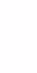 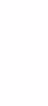 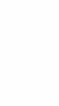 а)   ; ;  ;;             б) ; ;  ;   ;  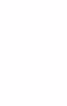 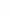 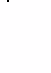 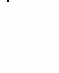 в) : ; ;  ;   ;  ;              г) ; ;  ;.  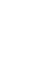 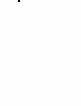 2.  Найдите:   ¼  числа  28       а)  7;         б)  112;            в)6 ;   г) 24.3. Найдите:   1/5 от метра           а) 200 см;       б)   2см;       в) 20 см;     г) 500 см.4. Найдите:   1% числа 600         а)  60;        б)  6;         в) 600;         г) 599.5. Найдите число, если  1/ 9 его равна 90.    а)  10;             б) 720;                 в)  810;               г) 81.6. Найдите число, если  1% равен 400.           а) 40;         б) 40000;     в) 4000;              г) 401 .7. Найдите число,   которого равны произведению 3015 × 120.а) 72360;                 б) 361795;                  в) 1809000;         г) 180900.8. В школе 840 учащихся. 1/ 6 этого числа – отличники. Сколько в школе отличников?       а) 240 уч.;           б)  140 уч.;              в) 180уч;              г) 834 уч.9. Тетрадь стоит 3 рубля, что составляет 1/ 10 часть стоимости учебника. Сколько стоят тетрадь и учебник вместе? а) 30 руб.;                б)   33 руб.;              в)  43 руб.;              г) 13 руб.10.Длина прямоугольника 16 см, а ширина составляет   длины. Найдите  площадь прямоугольника.а) 20 см;                           б) 40 см;                    в) 64 см2;            г) 1024 см2.11. Четверть задуманного числа равна 1/ 7 от 56. Какое число задумано?                      а) 2;                б)  32;              в)  98;                 г) 36 .Тест 4. Тема:  Нахождение доли числа и числа по доле.   Вариант 2.1.  Расположите доли в порядке  возрастания; ;  ;   ;  .а) ; ;  ;   ;  .              б); ;  ;   ;  .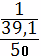 в); ;  ;   ;  ;            г) ;  .; ;  ;   ;  .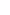  2.  Найдите: 1/5  числа  45.         а)  9;           б)  225;               в)   8;                  г) 40.3. Найдите:  1/2 от часа              а) 120 мин;       б) 30 мин;            в) 50 мин;        г) 40 мин.4. Найдите: 1% числа 800.        а)  80;            б)  8;                    в) 800;         г) 799.5. Найдите число, если:1/ 3 его равна 90.    а)  30;              б) 360;              в)  270;             г) 93.6. Найдите число, если  1% равен 200.           а) 20;         б) 20000;               в) 2000;            г) 201.7. Найдите часть,   которого равна произведению 540 × 1600.а) 863992;                 б) 108000;                  в) 10800;        г) 6912000.8.Длина отрезка составляет 12 см. Сколько сантиметров составляет  отрезка?           а) 3см;        б)  4 см;        в) 3м;                  г) 8 см.9. От дыни массой 2кг 400г Ване отрезали 1/5 дыни и Маше отрезали 1/6 дыни. Чему равна масса каждого отрезанного куска? а) 400 и 450г;              б)   4080 и 3400г;         в)  480 и 400г;         г) 120 и 100г.10.Длина прямоугольника 42 см, а ширина составляет   длины. Найдите  периметр  прямоугольника.а) 48 см;                           б) 96 см;                  в) 252 см2;            г) 96 см2.11. Треть задуманного числа равна 1/ 8 от 40. Какое число задумано?                а) 960;                б)  15;              в)  320;             г)120 .Тест 4. Тема:  Нахождение доли числа и числа по доле.  Вариант 3.1 Расположите доли в порядке  убывания; ;  ;   ;  .а) ; ;;   ;  ;                б) ; ;  ;   ;  ;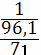 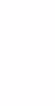 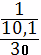 в); ;  ;   ;  ;                  г) ; ;  ;  ;   . 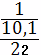 2. Найдите: 1/4 от 100.     а) 250 ;         б)   400;        в) 25 ;         г) 96 .3. Найдите  от одного килограмма.а) 25 г;                      б) 250 г;                в) 2500 г;             г) 4000 г.4. Найдите 1% от 1000.а) 999;                    б) 10;                  в) 100;          г) 1001.5. Найдите число, если  1/ 12 его равна 60.    а)  5;             б) 48;                 в)  720;               г) 72.6. Найдите число, если  1% равен 600.           а) 60;         б) 60000;      в) 6000;              г) 601 .7. Найдите число,   которого равны произведению 630 × 2400.а) 1511997;                 б) 4536000;                  в) 504000;         г) 453600.8.   От дома до парка 280м. Девочка прошла 1/4  этого расстояния.  Сколько метров девочка прошла?           а) 60 м;           б)  1120м;                  в)50 м;              г) 70 м.  9.Длина прямоугольника 36 см, а ширина составляет   длины. Найдите  периметр  прямоугольника.а) 45 см;                           б) 90 см;                    в) 90 см2;            г) 324 см2. 10. В первой книге 45 страниц. Во второй книге  от числа страниц в первой книги. Сколько страниц в двух книгах вместе?а) 15 стр.;                б)   60 стр.;              в)  180 стр.;              г) 50 стр.11. Четверть задуманного числа равна 1/ 8 от 72. Какое число задумано?                а) 144;                б)  36;              в) 2 304;                г) 32.Тест 4. Тема:  Нахождение доли числа и числа по доле.   Вариант 4.1. Расположите доли в порядке  убывания; ;  ;   ;  .а) ; ;;   ;  ;                б) ; ;  ;   ;  ;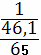 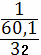 в); ;  ;   ;  ;                  г) ; ;  ;  ;   . 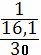 2. Найдите   от числа 54.а) 9;                 б) 324;                в) 8;                   г) 48.3. Найдите:   1/6 от часа.       а) 15 мин;       б) 10 мин;      в) 360 мин;              г) 600 мин.4. Найдите 1% от 5000.а)4999;                    б) 50;                  в) 500;          г) 5001.5. Найдите число, если  1/ 5 его равна 70.    а)  14;             б) 350;                   в)  300;              г) 75.6. Найдите число, если  1% равен 700.           а) 70;         б) 70000;      в) 7000;              г) 701 .7. Найдите часть,    которого равна произведению 650 × 1400.а) 909990;                 б) 91000;                  в) 9100000;        г) 95000.8. Мальчик отдал другу  карандашей. Сколько карандашей было отдано, если было 18 карандашей?     а)  9;           б) 15;     в) 6;           г)21.9. Фигурным катанием занимаются 12 мальчиков, что составляет 1/3 часть девочек. Сколько детей  занимается фигурным катанием? а) 36;            б) 50;           в) 16;               г) 48. 10.Длина прямоугольника 24 см, а ширина составляет   длины. Найдите  площадь прямоугольника.а) 27 см;                           б) 54 см;                    в) 72 см2;            г) 96 см2.11. Треть задуманного числа равна 1/ 15 от 60. Какое число задумано?                а) 300;                б)  14;              в)  12;                      г) 2700.Ответы к тесту 4.   Тест 5.  Итоговый за  1 четверть. Вариант 1.1. Сравните числа  809070 и 809700.а) 809070 809700;                   б) 809070  809700;в) 809070 = 809700;                   г) 809700809070.2. Какое наибольшее шестизначное число можно записать цифрами 8, 3, 9, 0, 7,1.  а) 987301;            б) 980731;           в) 908731;            г) 987310. 3. Какое число не расположено между числами 246668 и 246675?а)246673;                     б) 246663;              в) 246671;             г) 246669.4. Найдите решение неравенства х6а) х={0,1,2,3,4,5,6};         б) х={1,2,3,4,5,6};      в) х={0,1,2,4,5,6};  г)  х={0,1,2,3,4,5}.5.  Найдите решение неравенства   17 -  х : 4  ≤  9.а) 20;            б) 40;             в) 12;               г) 4.6. Найдите значение выражения 2 кг – 20 г.а) 220г;              б) 1980;                в) 100г;           г) 180г. 7. Найдите значение выражения  142800 : с, если  с = 30, 100,  700.а) 47600,  1428, 2040;                        б)  4760,  1428,  24;     в) 4760,  1428, 204;                             г) 476, 1482; 24.8.  Найдите корень уравнения:   5692 + Х = 7658 4.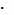 а) х = 25940;         б) х =24904;        в) х = 24940;            г) 36324.9. Выберите единицы измерения периметра фигур:  а) кг, мм, г;               б)   см,  м, дм;         в) ц, т, км;             г) см2;   м2;  дм2.10.   Сколько часов  в 1/ 6 суток? а)  3ч;                          б)  4ч;           в) 144ч;              г) 10 ч.11.В  цветочном магазине 1200 цветов. 1% всех цветов – кактусы. Сколько кактусов в магазине?      а) 120;      б)  12;         в)  10;                г) 1199.12.Решите задачу. Выберите правильный ответ.В магазин привезли 180 кг конфет. В первый день продали  часть всех конфет, а во второй – 20 кг конфет. Сколько килограммов конфет осталось продать?         а) 50кг;      б) 130 кг;       в)  80 кг;               Г) 150 КГ.13. Значение какого выражения не изменится, если убрать скобки?а)9 – ( 6: 3 ) + 3;           б)   3 + ( 9 + 6) : 3;в) 9 – ( 6 + 3) : 3;             г) 6 + ( 3 + 3)  9.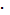 14. Наименьшее четырехзначное число увеличили в 4 раза. Какое число получили?     а) 400;             б) 1004;          в) 4000;                г) 40000.Тест 5.   Итоговый за 1 четверть.   Вариант 2.1. Сравните числа 307040  и 307400.а) 307040307400;             б) 307040307400; в)   307040=307400;            г) 307400307040.    2. Какое наибольшее шестизначное число можно записать цифрами 5, 3, 9, 0, 2,1.  а) 539021;            б) 593210;           в) 953210;            г) 953012. 3. Какое число расположено между числами 678480 и 678501?а) 678490;               б) 677490;              в) 678049;              г)678509.4. Найдите решение неравенства х8а) х={7, 8,9,…};	б)  х={ 8,9,10,…};          в) х={ 9,10, 11,…};   г) х={1, 2, 3,4,5,6,7}.5. Найдите решение неравенства     6   с – 11  24. 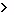 а) 3;            б)   7;              в)   5;                г) 4.6. Найдите значение выражения 20т – 40ц.а) 240ц;           б) 42ц;                   в) 1960ц;              г) 160ц. 7. Найдите значение выражения  1848000 : у , если у = 8,  100,  600.а) 23100,  18480,  308;          б) 23010,  18480,  3080;     в) 231000, 18480, 3080;           г) 231000, 1848, 380.8. Найдите корень уравнения:  х – 31705 = 28316 : 2.а) х = 44762;        б) х = 45863;          в) х = 17547;                 г) 27547.9. Выберите единицы измерения площади фигур:а) кг,  ц, т;            б)  см2,  дм2, м2;        в)  см3,   дм3,  м3;            г) см, дм, м.10.  Сколько килограммов  в 1 /4 тонны?  а)  25 кг;          б)  250 кг;        в)  4000кг;            г) 2500кг.11.В колхозном стаде 1300 голов. 1% из них – быки. Сколько быков было в стаде?        а) 130;           б) 13;         в) 113;                 г) 1299.12.Мальчик читал книгу, в которой 150 страниц. В первый день он прочитал  часть всех страниц, а во второй день – 50 страниц. Сколько страниц прочитал мальчик за два дня?а)  200 стр.;         б)  230 стр.;         в) 80 стр.;                     г) 70 стр.13. Значение какого выражения не изменится, если убрать скобки?а)   6 :  ( 2 + 4) + 10;       б)   (10 + 4) : 2 – 6;в)  10 – ( 6 : 2) + 4;        г) 10 – ( 6 : 2 + 4).14. Наибольшее пятизначное  число уменьшили  в 9 раза. Какое число получили?     а) 99990;             б) 100008;          в) 11111;                г) 1111.Тест 5.   Итоговый за 1 четверть.              Вариант 3.1.  Сравните числа 506070 и 506700.а) 506070  506700;                              б) 506070 = 506700;в) 506070  506700;                             г) 506700506070.2. Какое наибольшее шестизначное число можно записать цифрами 6, 3, 8, 0, 4,7.  а) 836470;            б) 863047;           в) 638470;            г) 876430. 3. Какое число не расположено между числами 445968 и 445975?а)445973;                     б) 445970;             в) 445969;             г) 454972. 4.Найдите неравенство, решением которого является множество у={8,9,10,…}а) у7;                      б) у8;            в)у≥8;           г) у≤8.5.Найдите решение неравенства   ( 20 – у) : 2 4а) 10;             б) 16;                     в) 20;                         г) 18.6. Найдите значение выражения:  7т – 3 кг.а) 697 кг;                  а) 67 кг;            в) 6997 кг;              г) 69997 кг.7. Найдите значение выражения  с  7, где с = 155225, с = 236663.а) 22175, 33809;                б) 1086575, 1656641;            в) 1086475,  1645641;          г) 108275,  164641.8. Найдите корень уравнения:   50 – 2  х  = 26.а) х = 48;        б) х = 38;        в) х = 12;               г) 37.9. Выберите единицы измерения объема фигур:а) кг,  ц, т;            б)  см2,  дм2, м2;        в)  см3,   дм3,  м3;            г) см, дм, м.10. Один литр керосина весит 750г.  Сколько  весит 1/5 литра? а)250 г;          б)   3750 г;        в)  150 г;               г) 170 л.11. В школьной библиотеке  1400 книг.  1% из них составили детские журналы. Сколько детских журналов было в школьной библиотеке?  а) 140;        б)  14;         в)  1399;                 г)  104.12. Самолет  за три дня пролетел 3600 км. В первый день он пролетел  всего пути, во второй день он пролетел 1800 км. Сколько километров пролетел самолет в третий день?а)  2100 км;           б) 1800 км;                в) 1500 км;                    г) 1700 км.13. Значение какого выражения не изменится, если убрать скобки?а)   160 :  ( 12 + 4) + 10;       б)   (100 + 4) : 2 – 16;в)  10 0– ( 60 : 2) + 4;         г) 160 – ( 60 : 2 + 4).14. Наименьшее  пятизначное  число уменьшили  на 500 . Какое число получили?     а) 20;             б) 200;          в) 9500;                г) 10500.Тест 5.   Итоговый за 1 четверть.               Вариант 4.1. Сравните числа  960390 и 960930.а) 960390  960930;                            б) 960390  960930;в) 960390 = 960930;                              г) 960390960930.2. Какое наибольшее шестизначное число можно записать цифрами 1, 6, 8, 0, 4,7.  а) 847160;            б) 876410;            в) 786601;            г) 847610. 3. Какое число расположено между числами 346368 и 346375?а)346377;                     б) 346370;               в) 364369;             г) 347736.4. Найдите неравенство, решением которого является множество у={0,1,2,3}а) у2;                      б) у3;            в)у≥3;           г) у≤3.5.Найдите решение неравенства   (40  + у) : 2  54а) 20;             б)  60;                  в) 100;             г) 40.6. Найдите значение выражения:  3 м 10 с – 45 с.а) 2 мин 15 с;                  б) 2 мин 25 с;            в)  2 мин 35 с;             г) 2 мин 5с.7. Найдите значение выражения   174600 : у , если у = 5,  40,  200.а) 3492;   43650;  837;                     б) 34902,  43065;  8730;      в) 34920;  4365;873;                     г) 35820, 4356;  87.8. Найдите корень уравнения:  х  : 5 + 98769 = 98944.а) х = 35;        б) х = 988565;          в) х = 875;                 г) х = 775.9. Выберите единицы измерения массы:а) кг,  ц, т, г;            б)  см2,  дм2, м2;       в)  см3,   дм3,  м3;            г) см, дм, м.10.  Сколько минут в 1/ 15 часа?    а)  4мин;      б) 40 мин;      в) 15мин;    г) 900 мин.11. В школе учится 900 учеников. 1 % учеников победили на городских олимпиадах. Сколько учеников получили победу на городских олимпиадах?а) 9;                         б) 90;                 в) 899;                 г) 99.12.  В куске ткани было 96 м ткани. Для детского сада взяли  этого куска, а для яслей  40 м. На сколько больше ткани израсходовали для  детских яслей, чем для детского сада?а)   на 64 м;                   б)на  26 м;	              в) на 16 м;                г) на 56 м.13. Значение какого выражения не изменится, если убрать скобки?а)   6 06 ×  ( 200 + 100) + 10;       б)   (10 00 - 40 : 20) – 6;в)  120 – ( 60× 2) + 4;         г) 1000 – ( 600 : 2 + 55).14. Наименьшее четырехзначное число  уменьшили в 4 раза. Какое число получили?     а) 996;             б) 1004;          в) 4000;                г) 250.  Ответы к тесту 5.Тест 6. Тема:  Дроби. Нахождение части числа и числа по его дроби.                                  Вариант 1.1. Найдите знаменатель у дроби   	.а) 4;                   б) 9;            в) чёрточка между числами;     г) у этой дроби нет знаменателя.2. Найдите:    3/ 6  числа 18.     а)  36;        б)  9;             в) 27;          г) 32.3. Найдите  40 %  числа 200.      а)70;              б)500;          в)80;          г) 160.4.  Найдите число: если  4/9 его равны 36.          а) 16;           б)   81;           в) 72;                 г) 12 .5.  Найдите число: если  35 % его равны 700.а)  2000;            б) 200;         в)  245;           г) 665.           6. Восемь листов составляют третью часть тетради. Сколько всего листов в тетради?       а)  24 листа;         а)  11 листов;           в) 16 листов;    г) 21 лист.7. В парке дети израсходовали четвёртую часть фотоплёнки в 36 кадров. Сколько кадров осталось?      а) 18;           б)      27;           в) 48;      г) 9.8. В палатку привезли 1260 кг картофеля. Было продано 2/3 всего картофеля. Сколько килограммов картофеля осталось?а)  840кг;              б) 1809кг;               в)  420кг;              г) 320 кг.9. Ученик прочитал  120 страниц, что составляет  20% всех страниц в книге. Сколько  страниц   ему осталось прочитать?а)  600стр.;               б)  240стр.;         в)  480стр;        г) 100 стр.10.  Найдите 3/9  части от самого большого пятизначного числа:а)  33333;          б)299997;        в) 30333;           г)3333.11. Запишите дроби в порядке возрастания, найдите закономерность и продолжите ряд:   9/8;    3/8;     28/8;    9/9.а)3/8;   9/8;  9/9; 28/9;                    б) 9/9;  9/8;  3/8;  28/9;в) 3/8; 9/9; 9/8;  28/9;                   г)3/8; 9/9;  28/9;  9/8.Тест 6. Тема:  Дроби. Нахождение части числа и числа по его дроби.                                                Вариант 2.1.  Найдите знаменатель у дроби    . а) 3;                   б) 7;            в) чёрточка между числами;     г) у этой дроби нет знаменателя.2.  Найдите:   5/7 числа 35.     а)  25;        б) 49          в) 42;           г)30 .3. Найдите  20 % числа 200.    а)  1000;          б)  100;      в) 40;     г) 180.4. Найдите число, если:  3/8 его равны 24.              а) 64;            б) 9;         в)  32;            г) 72.5. Найдите число, если:  45 % его равны 900.          а)405;          б)2000;        в) 200;               г) 945.6. В классе 24 ученика. Восьмая часть учеников получила за диктант  пятёрки. Сколько учеников получили пятёрки?    а) 21;          б) 3;       в)   8;      г) 4 .7. Миша прочитал четверть книги, что составило 80 страниц. Сколько страниц  в  книге ему осталось прочитать?     а) 320 стр.;             б) 240 стр.;        в)  60 стр.;               г) 360стр.         8.  В палатку привезли 2600 кг картофеля. Было продано 2/5 всего картофеля. Сколько килограммов картофеля осталось?а)  1040 кг;             б) 1560 кг;           в) 260 кг;            г) 1660.9.  На водопой пригнали 30 жеребят, что составляет 15 % всего стада. Сколько лошадей пригнали на водопой?а)  200 лошадей;     б)  170 лошадей;  в)  45лошадей;      г) 15 лошадей.10.  Найдите  4/5 части от самого меньшего шестизначного числа.а)   80000;              б)  800000;            в)  125000;                г) 8000.11.  Запишите дроби в порядке  убывания, найдите закономерность и продолжите ряд:   3/5,    1/5,      9/5,     5/5.   а) 3/5; 1/5; 5/5; 9/5;                        б) 1/5; 3/5;   5/5; 9/5;в) 1/5; 5/5; 9/5; 3/5;                        г) 9/5;  5/5; 3/5; 1/5.Тест 6. Тема:  Дроби. Нахождение части числа и числа по его дроби.                                                Вариант 3.1.Найдите числитель  у дроби    . а) 5;                   б) 7;            в) чёрточка между числами;     г) у этой дроби нет числителя.2. Найдите:   8/9  числа  72.а) 64;             б) 81;                   в) 56;                г) 80.3. Найдите: 30% числа 300.а)  1000;                 б) 90;                     в) 60;                 г) 270.4. Найдите число, если 5/12 равны 60.а) 25;                     б) 30;                       в) 144;                   г) 121.5. Найдите число, если 25% равны 500.а) 2000;                     б) 200;                  в) 125;                 г) 525.6. В альбоме 36 страниц. Света изрисовала      всех страниц. Сколько страниц использовала Света?           а) 16 стр.;        б) 20 стр.;        в) 12 стр.;   г) 81 стр.   7. Артем  прочитал 15 страниц из компьютерного журнала, что составило  журнала. Сколько страниц осталось прочитать в журнале?а)  25 стр.;                 б) 10 стр.;                     в) 9 стр.;                  г) 6 стр.8. За два дня Митя решил 45 примеров. В первый день Митя решил   примеров. Сколько примеров Митя  решил во второй день?а) 25;                      б) 20;                 в) 36;                г) 30.9. В овощной магазине в первый день продали 60 кг овощей, что составило  30% всех  овощей. Сколько овощей осталось продать?а) 200 кг;          б)  260 кг;              в)140 кг;              г) 240 кг.10. Найдите число, 10% которого равны 2/5 числа  1000.а) 4000;                   б) 40;               в) 25000;               г) 250.  11. Запишите дроби в порядке возрастания, найдите закономерность и продолжите ряд:   2/7; 7/7;   7/2;   36/7.а) 36/7; 7/2;  7/7;  2/7;                            б) 2/7;   7/7; 7/2;  36/7; в) 36/7; 7/2; 7/7; 2/7;                               г) 2/7; 7/2; 7/7;  36/7.             Тест 6. Тема:  Дроби. Нахождение части числа и числа по его дроби.                                                Вариант 4.1. Найдите числитель  у дроби    . а) 4;                   б)1 7;            в) чёрточка между числами;     г) у этой дроби нет числителя.2. Найдите:  6/16  числа 48.  а) 18;               б) 16;           в) 128;               г) 118.3. Найдите:   5% числа  7500.а)  375;                           б) 150000;                    в) 1500;    г) 7495.4. Найдите число, если 8/24 равны 48.а) 16;                       б) 18;                   в) 144;                     г) 128.5. Найдите число, если 17 % равны 5100.а) 300;                       б) 30000;                           в) 867;             г) 767.6.В классе 27 детей.  1/9 всех детей занимается танцами. Сколько детей из класса занимается танцами?а) 3;                      б) 4;                        в) 24;                 г) 9.7.    Саша наклеил в альбом 30 марок, что составило 5/6 всех марок. Сколько марок осталось Саше вклеить в альбом?а) 36;                        б)  6;                    в) 25;                    г) 5. 8.  В овощной отдел магазина завезли 180 кг овощей. В первый день продали 3/5 всех  овощей. Сколько овощей осталось продать?а) 82 кг;              б) 120 кг;                 в) 108 кг;            г)72 кг. +9.  В парке посадили   600  елей и пихт.  Из них  20% - ели. Сколько пихт посадили в парке?      а) 120;               б) 480;                    в) 580;                  г) 300.10.  Найдите число, 16 % которого равны      числа 224.а)  400; +                    б)4900;                        в) 800;                     г) 4000.11. Запишите дроби в порядке  убывания, найдите закономерность и продолжите ряд:   3/15,    1/15,      9/5,     15/15. а)  15/15; 9/5; 3/15; 1/15;                       б) 1/15; 3/15; 9/5; 15/15;в) 9/5; 15/15; 3/5; 1/5;  +                        г)15/15; 3/15; 1/15; 9/5.   Ответы к тесту 6.Тест 7. Тема:  Сложение и вычитание смешанных чисел.     Вариант 1.1. Что показывает знаменатель?а) Какая дробь больше;                      б) На сколько равных долей разделена  фигура, принимаемая нами за единицу;       в) Сколько равных долей мы взяли;     г) На сколько равных  долей разделен числитель. 2.  Выделите целую часть из дроби:   .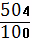 а) 5;               б) 50;                в) 5;                       г) 4.3. Запишите в виде смешанного числа частное:    187: 10.а)18 ;                  б) 1;                 в) ;                г) .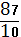 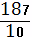 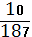 4. Вычислите:  (5 - 2 ) + 4.а) 7;                  б) 7;                        в) 6;                    г) 7 . 5. Решите уравнение:     7 – (Х  - 3 ) = 2.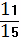 а) 7;                     б) 8;               в)  2;                г) 7.6. Длина прямоугольника  1 м, а ширина на м меньше длины. Найдите периметр прямоугольника.а) 2 м;                 б)м;                     в)4 м;                г)2.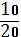 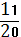 7.Запишите подходящий числитель дроби в правой части равенства:  4 = 7 .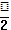 а) 1;                 б) 4;                      в) 3;                г) 2.8.  Масса  тыквы 2  кг. Сколько это граммов?а) 2600г;              б) 260г;                в) 600г;              г) 60г.9. Поезд едет 5 часа. Сколько это минут ?а)  540 мин.;                  б)  324 мин.;               в) 450 мин;     г) 750 мин.10. От одной пристани до другой на прогулочной лодке можно доплыть за 3 часа со скоростью 5 км/ч. За сколько часов можно проплыть это же расстояние на катере, если его скорость в 3 раза больше?а) 1ч;                 б) 2ч;                   в) 3ч;                 г) 4ч.11.  Найдите число,  10 %  которого равны    числа 2400.а) 180;                 б)  18000;                   в) 320;                г) 32000.Тест 7. Тема:  Сложение и вычитание смешанных чисел.                                      Вариант 2.1.Что показывает  числитель? а) На сколько равных долей разделена фигура, принимаемая нами за единицу;      б) Какая дробь больше;      в) На сколько равных долей разделен знаменатель;            г) Сколько равных долей мы взяли. 2.  Выделите целую часть из дроби:   .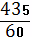 а)70;                       б) 7;                    в) 6  ;                  г) 8 .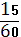 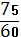 3. Запишите в виде смешанного числа частное    450:80.а)60  ;                       б) 5;                   в)   ;                  г)  .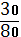 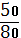 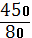 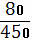 4. Вычислите:    6 - ( 3 + 1).а) 2;                   б) 1;                      в) 3;                    г) 2.5. Решите уравнение:     (3  +  Х)  - 2  = 6.а) 12;                     б) 5;              в)  7;                г)12.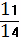 6. В один из дней зимних каникул мальчик катался на лыжах  2 ч, а на коньках на 1  ч меньше.  Сколько времени он катался на лыжах и коньках вместе?а) 2 ч;                               б)ч;                     в)3ч;             г) 4 .7.Запишите подходящий числитель дроби в правой части равенства:   = 7;              а) 2;                     б) 3;               в) 16;                г) 1.8.  Заяц пробежал 2  км. Сколько это метров?а) 2750м;               б) 275м;                в) 2075м;              г) 750 м.9. Фигурист выступал 4 мин. Сколько это секунд?а)  440с.;                  б) 390с ;                в) 244 с;                г) 264 с.10. Расстояние между пристанями 150 км теплоход прошел за 6 ч. На обратном пути его скорость увеличилась на 5 км/ч. За какое время теплоход пройдет весь путь туда и обратно?а) 10 ч;                 б) 9 ч;                  в) 11 ч;               г) 12 ч.11.  Найдите число, 15 % которого равны    числа 1500.а) 6000;                 б)  600;                  в) 375;                     г) 135.Тест 7. Тема:  Сложение и вычитание смешанных чисел.                                    Вариант 3.1. Какая дробь из двух дробей с одинаковыми знаменателями больше?а) У которой  числитель меньше;      б)  У  которой  числитель больше; в) У которой числитель – четное число;   г) У которого знаменатель  делится  на числитель без остатка.2.  Выделите целую часть из дроби:   .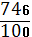 а)70;                       б) 7;                    в) 6  ;                  г) 8 .3. Запишите в виде смешанного числа частное    142:20.а)70  ;                       б) 14;                   в)   ;                  г) 7 .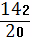 4. Вычислите:  2 + ( 3 + 1). а) 7;                б) 6;                в) 6;                 г) 65.  Решите уравнение:     8 – (Х  - 3 ) = 3.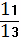 а) 9;                     б) 8;                в)  2;                г) 15.6. Ширина прямоугольника  1 м, а длина  на м больше ширины. Найдите периметр прямоугольника.а) 2 м;                 б)м;                    в)4 м;                г)5.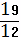 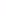 7.Запишите подходящий числитель дроби в правой части равенства:  5 = 4;          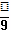 а) 9;                    б) 12;                      в) 11;                    г) 4.8.  Масса  арбуза 6  кг. Сколько это граммов?а) 6400г;                        б) 6040 г;                 в) 640г;             г) 850 г.9. Занятия в школе  продолжались 3 часа. Сколько это минут?а) 340 мин.;                б) 204 мин;             в) 330 мин;              г) 550 мин.10.  Из одного места выехали две машины. Одна ехала 3 ч со скоростью 60 км/ч. С какой скоростью должна ехать вторая машина, чтобы преодолеть это расстояние за 2 часа?а) 90 км/ч;               б) 120 км/ч;                в) 80 км/ч;              г) 100 км/ч.11.  От частного чисел  256800 и 30 найдите 5/10.а)  4280;                 б) 17120;                  в) 128385;                 г) 128415.Тест 7. Тема:  Сложение и вычитание смешанных чисел.   Вариант 4.1. Какая дробь из двух дробей с одинаковыми числителями  больше?а) У которой  числитель меньше;      б)  У  которой  числитель больше; в) У которой знаменатель меньше;     г) У которого знаменатель  делится  на числитель без остатка.2.  Выделите целую часть из дроби:   .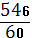 а)90;                       б) 9;                  в) 5  ;                  г) 8.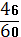 3. Запишите в виде смешанного числа частное    145:10.а)10  ;                       б) 14;                  в)   ;                  г) 140 .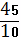 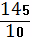 4. Вычислите:  (3 + 5) - 2.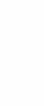 а) 6;                    б) 5                       в) 6;                  г) 7.5. Решите уравнение:     (3  +  Х)  - 2  = 5.а) 10;                     б) 4;              в)  7;                г)6.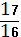 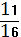 6. Одна сторона треугольника 2 м, а вторая сторона  на м больше первой стороны. Длина третьей стороны равна сумме первых двух сторон треугольника.  Найдите периметр треугольника.а) 12 м;                 б)м;                    в)6 м;                г)11.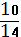 7.Запишите подходящий числитель дроби в правой части равенства:  7  = 3;           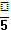 а) 23;                б) 20;                   в) 8;                       г)18.8.  Спортсмен пробежал 5  км. Сколько это метров?а) 520 м;             б) 1000м;            в) 5200м;           г) 5020м.9. Масса  яблок 4 ц. Сколько это килограммов?а) 4100 кг;                 б) 14000 кг;                в) 1400 кг;              г) 410 кг. 10. Пчела летела 6 с со скоростью 4 м/с. У стрекозы скорость 3 м/с. За сколько она пролетит то же расстояние?а) 6с;                       б) 7 с;                       в) 8с;                       г) 9с.11. От произведения 50 и 30 найдите .а) 600;                     б) 3750;                        в) 200;                  г) 50.Ответы к тесту 7.   Тест 8.  Итоговый  за 2 четверть.   4 класс                      Вариант 1.1. Какой пример соответствует ответу 201986421?а) 502307×407;                      б) 501207 ×403;        в) 514207× 406;                      г) 501407 ×403.2. Найдите:    от числа 490;         а) 1715;           б) 140;     в) 160;           г) 1615 .  15 % от числа 900;   а)  135;           б) 60;          в)130;            г)885.  число, если  17 %  его равны  5100;    а)  867;            б) 30000;        в) 3000;                г)5117. число, если   его равны 640;            а) 160;            б) 256;              в)  1600;                  г) 16.3.  Девочка прочитала 25 страниц книги, а потом ещё 10 страниц этой книги. Всего она прочитала  книги. Сколько страниц в этой книге?а)     49стр;              б)  25стр;           в) 42стр;               г) 21 стр.4.  Сравните выражения:  2 + 6    3 + 2 а)2 + 6    3 + 2 ;          б)2 + 6    3 + 2 ;              в)  2 + 6  =  3 + 2 ;           г) 3 + 2      2 + 6 .  8 - 3  10  - 5а)8 - 3    10  - 5              б)8 - 3   10  - 5;                   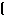 в)8 - 3  = 10  - 5            г) 10  - 5     8 - 3   .5. Автомобиль едет со скоростью 80 км/ч. Какое расстояние ему останется проехать через 3 часа пути, если всего ему надо проехать 400 км?а)  240 км;                     б) 180 км;                   в)  160 км;             г)323 км .6. Решите уравнение:        х -  =3 .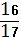 а) 4;                    б) 3;                   в) 3                г) 3.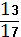 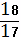 7. Длина прямоугольного ковра 6 м, а ширина составляет  его длины. Какой длины тесьму нужно купить, чтобы обшить ковёр?а) 15 м;                     б) 30 м;               в) 24 м2;         г) 20 м.8. Выберите наибольшую величину:а) 2 ц;                     б) 20 кг;                        в)2 т;                   г) 20 ц 2 кг. 9. Выразите в часах:  3 сут 13 ч.а) 83 ч;                        б) 85 ч;               в) 73 ч;                  г) 91 ч.10.   Какую цифру надо вставить вместо буквы?9А  :  1А = А            ______________        Тест 8.  Итоговый  за 2 четверть.   4 класс                      Вариант 2.1.  Какой пример соответствует ответу 142364915?а)702305 × 207;                 б)712305 × 206;в)701305 × 203;               г)701505 × 203.2. Найдите:    от числа 420;         а) 980;           б) 180;        в) 210;          г)18.  14 % от числа 700;   а)  500;             б) 980;          в)98;             г) 686.  число, если  8 %  его равны  6400;    а)  512;            б)800 ;        в) 80000;                   г) 6408. число, если   его равны 360;    а) 1600;            б) 810;          в)  160;      г) 81.3.  Шофёр израсходовал сначала 55 литров бензина, а потом ещё 35 литров.   Всего он израсходовал   литра. Сколько литров бензина осталось?а)  90 л  ;             б)  10 л;           в) 9 л;                    г) 81 л.4.  Сравните выражения:  2 + 6    3 + 5 а)2 + 6    3 + 5 ;           б)2 + 6    3 + 5 ;              в)  2 + 6  =  3 + 5 .	г) 3 + 5 2 + 6.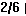   8 - 3  10  - 5а)8 - 3    10  - 5        б)8 - 3   10  - 5;                   в)8 - 3  = 10  - 5.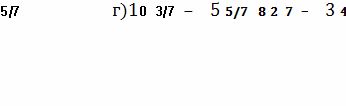 5. Из села в город, расстояние между которыми 240 км, выехал мотоциклист со скоростью 40 км/ч. Какое расстояние ему останется проехать через 3 часа пути?      а)  120 км;                     б) 80 км;                   в)  160 км;               г) 197 км.6. Решите уравнение:        х -9  =7 .а) 2;                        б) 16;                   в) 2;                  г)17 .7. Длина прямоугольника 12 см, а ширина составляет  его длины. Какова площадь данной фигуры?         а) 36 см;          б)  72 см2;        в) 72см;      г) 18 см.8. Выберите наибольшую величину:а) 2 км;                   б) 20 дм;                        в)2 м;                   г) 20 м 2  дм. 9. Выразите в килограммах: 65000000г.а) 65000 кг;                    б) 650000 кг;            в) 6500кг;           г) 650 кг. 10.   Какую цифру надо вставить вместо буквы?9Б  :  1Б = Б            ______________        Тест 8.  Итоговый  за 2 четверть.   4 класс                      Вариант 3.1. Какой пример соответствует ответу 155894200?а) 417200 × 296;                  б) 418100 × 392;в) 406100 × 372;                    г) 408100 × 382.2. Найдите:    от числа 450;         а) 810;           б) 250;        в) 720;           г) 25 .  20 % от числа 400;   а)  80;             б) 60;          в)420;            г)2000.  число, если  15%  его равны  7500;    а)  7515;            б) 50000;        в) 5000;             г) 1125. число, если   его равны 840;            а) 210;            б) 256;              в)  2100;               г) 336.3. В деревне 24 деревянных дома, а кирпичных домов -  от числа деревянных. Сколько всего домов в деревне?а)  40;                б) 56;                в) 30;               г) 42.4.  Сравните выражения:  5 + 6    3 + 8 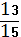 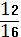 а)5 + 6    3 + 5 ;           б)5 + 6    3 + 8 в)  5 + 6  =  3 + 8 ;            г) 3 + 8    5 + 6  12 - 3  10  - 5а) 12 - 3 10  - 5                    б) 12 - 3 10  - 5;                   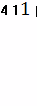 в) 12 - 3  =10  - 5;                      г) 10  - 512 - 3.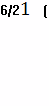 5. Расстояние между двумя поселками 90 км. Из одного поселка в другой мотоциклист ехал со скоростью 45 км/ч, а возвращаясь, снизил скорость на 15 км/ч.  За какое время мотоциклист проехал путь от одного поселка до другого и обратно?      а)  за 4 ч;             б) за 5 ч;           в) за 6 ч;            г) за 3 ч.6. Решите уравнение:   9   - х =7 .а) 2;                        б) 16;                   в) 2;                 г) 1 .                          7. Сторона клумбы квадратной формы 8 м.    всей площади клумбы засажено ромашками, а остальная площадь – розами. На какой площади клумбы посажены розы?а)  28 м2;                   б)36 м2;              в) 56 м2;	г) 64 м2.8. Выберите наибольшую величину:а) 3 00 г;                     б) 30 кг;                        в)3 т 3 ц;                    г) 30 ц 2 кг. 9. Выразите:    99 ч = ….сут….ч.а) 4 сут 1ч;                 б) 4 сут 3 ч;              в) 4 сут 19 ч;           г) 3 сут 21ч.10.   Какую цифру надо вставить вместо буквы?7Б  :  1Б  = Б       ___________________Тест 8.  Итоговый  за 2 четверть.   4 класс                      Вариант 4.1. Какой пример соответствует ответу 63137340?а) 601308 × 105;                           б) 600308 × 105;в) 602307 × 105;                              г) 605305 × 105.2. Найдите:    от числа 490;         а)350 ;           б) 35;        в) 6860;           г) 686 .  16 % от числа 800;   а)  128;             б) 500;          в)5000;            г)784.  число, если  27 %  его равны  5400;    а)  5427;            б) 1458;        в) 2000;                 г) 20000.  число, если   его равны 100;            а) 20;            б) 25;                  в)  500;                      г) 120.3. На лугу сидели 28 воробьев. Потом   всех воробьев улетели. Сколько воробьев осталось на лугу?а) 10;                     б) 12;                   в) 14;                     г) 16.4.  Сравните выражения:  15 + 6    13 + 8 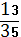 а) 15 + 6 13 + 8  ;	б) 13 + 8 15 + 6;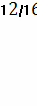 в) 15 + 6 13 + 8       г) 13 + 8 15 + 6.   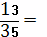   9 - 2  10  - 3.а) 9 – 2   10  - 3                                 б) 10  - 3 9 – 2в) 9 - 2          г) 9 - 2  = 10  - 3.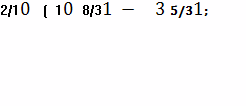 5. Из одного места выехали две машины. Одна ехала 3 ч со скоростью 80 км/ч. С какой скоростью должна была ехать другая машина, чтобы преодолеть это расстояние за 2 ч?а)  90 км/ч;	б) 120 км/ч;              в) 160 км/ч;         г) 100 км/ч.6. Решите уравнение:   9   + х =17 .а) 9;                        б) 16;                   в) 26;                 г) 8 .                          7. Площадь участка 84 м2, ширина участка составляет  площади. Найдите периметр участка. а) 36 м;               б) 17 м;                    в) 19 м;                  г) 38 м. 8. Выберите наибольшую величину:а) 40 дм;                     б) 4000 см;                        в)4 м;                   г) 40  дм 4 см. 9. Выразите в килограммах:  82 т 7ц.а) 820700 кг;                  б) 82700 кг;                 в) 82070 кг;          г) 8900 кг.10.   Какую цифру надо вставить вместо буквы?4В : В1 = В        ___________________Ответы к тесту 8.   Тест 9.        Тема:  Задачи на движение.       Вариант 1.1. Продолжите: «Чтобы найти скорость нужно….»а) расстояние разделить на время;б) расстояние умножить на скорость;в) расстояние умножить на время;г) расстояние и время сложить.2. При увеличении скорости движения автомобиля, что происходит со временем нахождения в пути…?а) уменьшается;                    б) увеличивается;                 в) не изменяется;.                    3. С какой скоростью двигался катер, если 48 км он прошёл за 2 часа?     а) 46 км/ч;             б) 96 км/ч;           в) 24 км/ч;                 г) 26 км/ч.4. Поезд проехал 490 км со скоростью 70 км/ч. Какое расстояние проедет поезд за такое же время со скоростью 80 км/ч?а) 87 км;                    б) 560 км;               в) 550 км;               г) 480 км.5. Поезд ехал 6 ч со скоростью 56 км/ч. После этого ему осталось проехать     140 км. Какое расстояние проехал поезд?      а) 196 км;             б) 476 км;          в) 1176 км;              г) 486 км.6. Пловец проплыл дистанцию за 8 мин. Первые 5 мин он плыл со скоростью 90 м/мин, после чего его скорость снизилась на 4 м/мин. Найдите длину дистанции.а)  176 м;                       б) 732 м;	           в) 608 м;         	г) 708 м.  7. Из двух городов навстречу друг другу одновременно выехали две машины. Скорость одной – 80 км/ч, другой – 90 км/ч. Как найти расстояние между городами, если машины встретились через 4 часа?а) 80  4 + 90;                 б) (80 + 4) + 90;               в)90  4 + 80;       г) (80 + 90) 4.8. Автобус и автомобиль вышли одновременно навстречу друг другу из городов, расстояние между которым  480 км. Через сколько часов автобус и автомобиль встретятся, если скорость автобуса 50 км/ч, а скорость автомобиля 70 км/ч?          а) через 2 ч;       б) через 4 ч;       в) через 6ч;                        г) 24 ч. 9. С аэродрома поднялись и полетели в противоположных направлениях два самолёта. Через 3 ч расстояние между ними было 3540 км. Один из них летел со скоростью 620 км/ч. С какой скоростью летел второй самолёт?а) 580 км/ч;        б) 560 км/ч;        в)  1180 км/ч;              г) 1800 км/ч.Тест 9.        Тема:  Задачи на движение.       Вариант 2.1.Продолжите: « Чтобы найти время, нужно…»а) расстояние умножить на скорость;б) расстояние разделить на скорость;в) скорость умножить на время;г) из расстояния вычесть скорость.2.При уменьшении скорости движения автомобиля, что происходит со временем нахождения в пути…?а) увеличивается;            б) уменьшается;          в) не изменяется.3. Почтовый голубь летел 3 часа со скоростью 90 км/ч. Какое расстояние он пролетел?           а) 163 км;              б) 270 км;             в) 270 км/ч;            г)93 км.4. Велосипедист проехал 80 км со скоростью 16 км/ч. Какое расстояние проедет велосипедист за такое же время со скоростью 21 км/ч?а) 26 км;                    б) 84 км;                в) 105 км;              г) 115 км.5. Туристы проехали 5 часов на лодке со скоростью 12 км/ч. Им осталось проехать ещё 160 км. Сколько всего километров нужно было проехать?а) 172 км;              б)  220 км;         в) 860 км;                  г)  177 км.6. Спортсмен пробежал дистанцию за 20 мин. Первые 12 мин он бежал со скоростью 200 м/мин, а затем снизил скорость на 25 м/мин. Найдите длину дистанции.а) 4000 м;               б) 3800 м;	                  в) 4200 м;                 г) 375 м.7.  С двух станций вышли одновременно навстречу два грузовых поезда и встретились через 5 часов. Один поезд шел со скоростью 29 км/ч, другой  - 35 км/ч. Как найти расстояние между этими станциями?а) 29  5+ 35;       б) 35  5 + 29;       в) (35 – 29)  5;               г)( 29 + 35)  5. 8. Из двух городов навстречу друг другу выехали две машины. Скорость первой 60 км/ч, скорость второй – 80 км/ч. Через сколько часов машины встретятся, если расстояние между городами 280 км?а) 1ч;           б) 2ч;           в) 3 ч;               г)встреча не возможна.9.Товарный и пассажирский поезда вышли одновременно навстречу друг другу из двух городов, расстояние между которыми  520 км. Товарный поезд шёл со скоростью 56 км/ч и прошёл до встречи 224 км. Какова скорость пассажирского поезда?     а)  74 км/ч;          б)  47 км/ч;             в) 72 км/ч;                   г) 186 км/ч.   Тест 9.        Тема:  Задачи на движение.       Вариант 3.1. Продолжите: «Чтобы найти расстояние, нужно …»а) скорость умножить на время;б) скорость разделить на время;в) время разделить на скорость;г) скорость и время сложить.2. При увеличении времени  движения автомобиля, что происходит со скоростью нахождения в пути…?а) уменьшается;                    б) увеличивается;                 в) не изменяется.                    3. Велосипедист за 4 часа проехал 28 км. С какой скоростью ехал велосипедист?        а) 6 км/ч;                 б) 7 км/ч;               в) 112 км/ч;          г) 24 км/ч.4. Лыжник проехал 40 м  со скоростью 4 м/с. Какое расстояние проедет лыжник  за такое же время со скоростью 5 м/с?а) 15 м;                    б) 50 м;                в) 90 м;                г) 180 м.5. Теплоход плыл 4 часа  со скоростью 70 км/ч. После этого ему осталось проплыть 160 км. Найдите какое расстояние проплыл теплоход?а) 120 км;              б) 340 км;         в) 370 км;                  г)  440 км. 6. Автобус  шёл 2 ч со скоростью 56 км/ч и 3 ч со скоростью на 9 км/ч меньше первоначальной. Найдите расстояние, пройденное автобусом.а)  307 км;             б) 297 км;                 в) 253 км;           г) 515 км.7.Две мухи одновременно вылетели навстречу друг другу и встретились через 7 минут. Как найти расстояние  между мухами, если первая летела со скоростью 62 м/мин, а вторая летела со скоростью 68 м/мин?а)  (68 – 62)  7;               б) (62 + 68)  7;        в) 68  62 + 7;               г) 62 7 + 68.8. Из двух городов расстояние между которыми 600 км, одновременно навтречу друг другу выехали два автомобиля. Скорость одного автомобиля была 70 км/ч, скорость второго автомобиля 80 км/ч. Найдите время встречи?а) 4 ч;              б) 6 ч;            в) 5ч;           г) встреча невозможна.9. Из двух поселков удалённых друг от друга на расстоянии 480 км, одновременно  навстречу друг другу выехали два мотоциклиста и встретились через 6 ч. Скорость первого мотоциклиста 48 км/ч. С какой скоростью ехал второй мотоциклист?а) 42 км/ч;            б) 32 км/ч;                в) 128 км/ч;          г) 32 км. Тест 9.        Тема:  Задачи на движение.       Вариант 4.1. Выберите правильно решение нахождения расстояния:а) S = V : t;                 б) S = V  t;              в)V = S : t;             г) S = V + t.2. При уменьшении времени  движения автомобиля, что происходит со скоростью нахождения в пути…?а) уменьшается;                    б) увеличивается;                 в) не изменяется.3.  Ракета пролетела за 12 минут 24000 км.  Найдите с какой скоростью летела ракета?а) 200 км/мин;       б) 2000 км/мин;         в) 3000 км/мин;          г) 20 км/ч.4. Автобус  проехал 240  км  со скоростью 40 км/ч. Какое расстояние проедет автобус  за такое же время со скоростью 45 км/ч?а) 270 км;              б)  275 км;         в) 360 км;                  г)  51 км.5. Поезд ехал 4 ч со скоростью 65 км/ч, а в последний пятый час увеличил скорость на 10 км/ч. Найдите расстояние, которое он проехал.а) 270 км;                         б) 315 км;                в) 335 км;        г) 370 км. 6.  Моторная лодка шла по течению реки 8 ч со скоростью 16  км/ч, на обратный путь лодка затратила на 2 часа больше. Какой путь прошла моторная лодка?а)  160 км;            б)  224 км;            в) 288 км;  	г)  296 км.7. Из двух городов навстречу друг другу одновременно выехали две машины. Скорость первой машины 100 км/ч, другой – 110 км/ч. Как найти расстояние между городами, если машины были в пути три часа?а) 100 3 + 110 ;                      б) (100 + 110) 3;          в) ( 110-100)3;                       г) 1103 - 1003. 8. Два велосипедиста выехали одновременно навстречу друг другу. Первый велосипедист ехал со скоростью 34 км/ч, второй ехал со скоростью 38 км/ч. Через какой промежуток времени они встретятся, если расстояние между ними  576 км?а)  8 ч;                  б) 7ч;                     в) 6ч;               г) 144ч.9. Одновременно навстречу друг другу вылетели воздушный шар и Змей Горыныч. Расстояние между ними было 140 км, в пути они были 4 ч. Найдите скорость шара, если скорость Змея Горыныча 20 км/ч.а)  25 км/ч;              б) 15 км/ч;               в) 60 км/ч;                 г) 20 км/ч.Ответы к тесту 9.   Тест 10. Тема: Задачи на движение. Вариант 1.1. Сколько времени затратит мотоциклист на дорогу от города до села, расстояние между которыми 280 км, если он будет ехать с одной и той же скоростью 40 км/ ч?а) 14 ч;                    б) 7 ч;                    в) 4 ч;                   г)6 ч.2.  С какой скоростью шёл поезд, если за 7 часов он прошел 560 км?а) 8 км/ч;                 б) 80 км/ч;               в) 70 км/ч;                г) 567 км.              3. На дорогу от города до деревни, расстояние между которыми 180 км, мотоциклист затратил 6 часов, а на обратный путь – 5 часов. На сколько больше была скорость мотоциклиста на обратном пути?а) на 5 км/ч;              б) на 6 км/ч;             в) на 10 км/ч;        г)   на 15 км/ч .4. Два лыжника начали двигаться одновременно от одного и того же флажка в противоположные стороны. Один лыжник бежал со скоростью 4 м/с, а другой со скоростью 5 м/с.   Найдите скорость удаления лыжников?а)  9 м/с;                       б) 20 м/с;            в) 1 м/с;                г) 9 м .5.  Два парохода плывут навстречу друг другу. Скорости пароходов 35 км/ч и 24 км/ч. Сейчас между ними 354 км.1) Найдите скорость сближения?а)59 км/ч;                       б) 11 км/ч;                в) 59 км;              г) 840 км/ч.2) Какое расстояние будет между пароходами через 2 часа?а) 118 км;            б) 236 км;                 в) 332 км;               г) 246 км.3) Через сколько часов они встретятся?а) через 5 часов;       б) через 6 часов;     в) они не встретятся;     г) через 4ч.6. Самолёт и вертолёт летят в одном направлении.  Вертолёт летит вслед за самолётом. Скорость самолёта 720 км/ч, а скорость вертолета 400 км/ч. Сейчас между ними 960 км. 1) Определите вид движенияа) движение с отставанием;        б) встречное движение;в) движение вдогонку;             г) движение в противоположных направлениях.2) Найдите скорость  удаления?а)  1120 км/ч;      б) 420 км;                        в)320 км/ч;      г) 1020 км/ч.3) Через сколько времени объекты встретятся?а) через 3 часа;         б)через 2 часа;   в) встреча невозможна;           г) через 1ч. Тест 10. Тема: Задачи на движение. Вариант 2. 1. Автомобиль за пять часов проехал 450 км.  Найдите скорость автомобиля?        а)  90  км/ч;           б) 80 км/ч;                    в) 445 км/ч;              г) 90 км.2. Какое расстояние  пройдет поезд за 8 ч, если его скорость всё время будет 80 км/ч?а) 10 км/ч;               б) 640 км;                в) 88 км;            г) 560 км.3. За два дня велосипедист проехал с постоянной скоростью 180 км. В первый день он был в пути 7 часов, во второй  - 5 часов. На сколько километров меньше проехал велосипедист во второй день, чем в первый?а)  на 30 км;                 б) на 15 км;                 в) на 20 км;             г) на 25 км .4. Из двух городов  вышли одновременно в противоположных направлениях 2 пешехода. Один из них шел со скоростью 5 км/ч, а другой 4 км/ч.   Найдите скорость удаления пешеходов?а) 9 км/ч;                  б) 1 км/ч;             в) 20 км/ч;                г) 9 км.5. Из двух пристаней навстречу друг другу одновременно вышли теплоход и катер. Теплоход шел со скоростью 35 км/ч, а катер со скоростью 25 км/ч. Через 3 часа они встретились. 1) Найдите скорость сближения?а)   10 км/ч;                     б)  60 км/ч;	        в) 50 км/ч;          г) 875 км.2) Какое расстояние будет между  катерами  через 2 часа?а) 100 км;            б) 120 км;                 в)  140 км;               г) 20  км.3) Чему равно первоначальное расстояние между пристанями?а)  100 км;                        б) 120 км/ч;                  в) 180 км;                 г) 60 км.6. Лисица гонится за зайцем со скоростью 650 м/мин, а заяц убегает от лисы со скоростью 700 м/мин. Расстояние между лисицей и зайцем 600 м.1) Определите вид движенияа) движение с отставанием;         б) встречное движение;в) движение вдогонку;             г) движение в противоположных направлениях.2) Найдите скорость удаления.а)  50 м;                       б) 1350 м/мин;                  в) 50 м/мин;          г) 1450 м/мин.3) Через сколько времени объекты встретятся?а) через 3 часа;         б)через 2 часа;   в) встреча невозможна;      г) через  4ч. Тест 10. Тема: Задачи на движение. Вариант 3.1. Пешеход идет со скоростью 7 км/ч. Через сколько часов он преодолеет расстояние в 56 км ?а) 6 ч;               б) 7ч;                   в) 8 ч;                             г) 9ч.2. Какое расстояние проедет автомобиль за 9ч, если он будет ехать с одной и той же скоростью 60 км/ч?а) 54 км;                  б) 540 км;               в) 630 км;              г) 69 км. 3. Автомобиль за пять часов проехал 450 км, а велосипедист за два часа проехал 36 км. Во сколько раз скорость автомобиля выше скорости велосипедиста?        а) в 6 раз;            б) в 5 раз;                   в) на 72 км/ч;              г) на 414 км/ч.4. Две маленькие рыбки поплыли навстречу друг другу. Скорость первой рыбки 21 м/мин, а скорость второй рыбки 28 м/мин. Найдите скорость сближения рыбок?а)  7 м/мин;                 б) 49 м/мин;                   в) 49 м;               г) 588 м/мин;5.  Из ворот дома  одновременно в противоположных направлениях  отправились два пешехода. Скорость первого пешехода 95 м/мин, скорость второго пешехода 78 м/мин. 1). Найдите скорость удаления пешеходов?а) 17 м/мин;                б) 17 м;                   в) 173 м/мин;        г) 7410 м/мин.2) Какое расстояние будет между ними через 12 минут?а) 286 м;                б) 2 км 76 м;        в)2 км  760 м       г) 2 км 86 м.3)Через сколько времени пешеходы встретятся?а) они не встретятся;       б) через 17 мин;           в) через 12 мин;   г) через 1ч.6. Пассажирский поезд едет вслед за товарным. Расстояние между ними было 100 км. Скорость пассажирского  поезда 80 км/ч, а скорость товарного 60 км/ч.1) Определите вид движенияа) движение с отставанием;         б) встречное движение;в) движение вдогонку;           г) движение в противоположных направлениях.2) Найдите скорость сближения поездов?а) 20 км/ч;                    б) 140 км/ч;              в) 150 км/ч;         г) 4800 км/ч.3) Через сколько времени объекты встретятся?а) через 4 ч;         б)через 1 ч;   в) встреча невозможна;      г) через  5ч. Тест 10. Тема: Задачи на движение. Вариант 4.1. Вова бежит 4 минуты по беговой дорожке со скоростью 25 м/мин. Найдите длину беговой дорожки.а) 100 м/мин;                  б) 100 м;               в) 75 м;               г) 29 м.2. Сколько времени затратил велосипедист, если он проехал 60 км с одной и той же скоростью 12 км/ч?    а) 5 ч;           б) 6 ч;          в) 72 ч;       г) 48 ч.3. По осени утки при перелете в теплые страны пролетают 630 км за 7 часов. Какое расстояние они преодолеют за 10 часов, если увеличат свою скорость на 15 км/ч?    а)  1050 км;            б) 1500 км;        в) 950 км;       г) 105 км/ч.4. Из двух концов пустыни навстречу друг другу вышли два каравана. Один караван двигался со скоростью 8 км/ч, скорость второго каравана 12 км/ч. Найдите скорость сближения караванов?а) 20 км/ч;               б) 4 км/ч;             	в) 21 км/ч;                      г) 96 км/ч.5. Две колибри одновременно взлетели с одного цветка и полетели в противоположных направлениях. Первая колибри летела со скоростью 27 км/ч, вторая колибри летела со скоростью 34 км/ч. 1). Найдите скорость удаления?а) 7км/ч;                б) 7 км;                   в) 61 км/ч;        г) 51 км/ч.2)Какое расстояние будет между ними через 7 ч?а) 49 км;                   б) 49 км/ч;                в) 472 км;               г) 427 км. 3)Через сколько времени колибри встретятся?а) они не встретятся;        б) через 1 ч;           в) через 10 ч;   г) через 7 ч.6.  Два катера одновременно вышли навстречу друг другу и встретились через 6 ч. Скорость первого катера 75 км/ч,  скорость второго катера 60 км/ч.1) Определите вид движенияа) движение с отставанием;         б) встречное движение; в) движение вдогонку;           г) движение в противоположных направлениях.2) Найдите скорость сближения поездов?а) 15 км/ч;                   б) 135 км/ч;              в) 145 км/ч;         г) 4500 км/ч.3) Найдите  первоначальное расстояние между катерами?а) 90 км;                     б) 810 км;              в) 135 км;              г) 800 км. Ответы к тесту 10.Тест 11. Итоговый за 3 четверть.   1 вариант.1.  Заполните таблицу:2. В каком из указанных в ответах числовых выражений действия должны выполняться в таком порядке: сложение, умножение, вычитание?а) 600 + 300×2 – 100;                      б) 2×(300 + 200) – 600;  в) 200 ×2 + 600 – 300;                      г) 6 + ( 3 + 3)×9.3. От  суммы чисел 60 и 100 найдите .а) 80;                    б) 320;                      в) 20;                     г)800.4. Выразите 3 м 6 дм в сантиметрах:а) 36 см;                     б) 306 см;                  в) 360 см;                  г) 3600 см.5. Укажите запись цифрами числа триста сорок тысяч семьсот четыре:а) 304704;                   б) 340704;                    в) 34704;              г) 340740.6. Решите уравнение:                 900 : х + 20 = 70а) х = 10;                     б) х = 18;                        в) х = 100;              г)х =  4500.7. Участок прямоугольной формы со сторонами 70 м и 50 м огорожен забором. Чему равен периметр участка?а)  120 м;           б) 240 м;             в) 240 м2;         г) 190 м.8.  Волк гонится за зайцем. Скорость волка – 14 м/с, а скорость зайца – 10 м/с. Расстояние между ними 120м. Каким оно станет через 10с?а) 4 0 м;                б) 240м;                       в) 80 м;             г) 160 м.9. Укажите правильное сравнение значений величин:а) 28 км 70 м  28 км 700 дм;                           б) 28 км 70м = 28 км 700 дм; в) 28 км 70 м  28 км 700 дм;                           б) 28 км 700 дм  28 км 70 м.10. Длина зала 9 м, ширина – 4м.     площади пола покрыли лаком.  Сколько  квадратных метров пола ещё не покрыли лаком?а) 48м2;                           б) 27 м2;                         в) 9 м2;.         г) 27м.Тест 11. Итоговый за 3 четверть.   2 вариант.1.  Заполните таблицу:2. В каком из указанных в ответах числовых выражений действия должны выполняться в таком порядке: вычитание, деление, сложение?а) 800 – 200 : 2 + 400;                    б) 800 + (400 – 200): 2; в) 400 + (800 – 200:2);                     г) 800 – (400 + 200:2).3. От разности чисел 360 и 120 найдите .а) 90;                   б) 180;                    в)640;                г)1280.4. Выразите 6 м 4 см в сантиметрах:а) 64 см;                       б) 640 см;               в) 604см;                          г) 6004см.5. Укажите запись цифрами числа триста шесть тысяч восемнадцать.а) 360018;              б)30618;                в) 306018;                  г) 3060018. 6. Решите уравнение:              500 – у : 3 = 430.а)  у = 310;                   б) у = 21;                 в) у = 210;                  г) у = 73.7. Во дворе была разбита клумба прямоугольной формы со сторонами 20 м и 30 м. Чему равен периметр клумбы?а) 50 м;                     б) 60 м;                  в) 100м;                   г) 70 м.8. Два катера плывут навстречу друг другу. Скорость первого катера 18 км/ч, а скорость второго катера на 6 км/ч больше. Сейчас между ними 168 км. На каком расстоянии друг от друга будут катера через 3 часа?а)  126 км;	б) 78 км;                в) 42 км;        г) 56 км.9. Укажите правильное сравнение значений величин:а)  12 т 8 ц  12080 кг;                 б) 12 т 8 ц = 12080 кг;в) 12т 8 ц  12080 кг;                      г) 12080 кг 12 т 8 ц.10. Длина одной стороны треугольника равна 36 см, а длина второй стороны в 2 раза больше. Длина третьей стороны равна  от суммы длин первой и второй сторон. Найдите длину третьей стороны.а)  24 см;           б) 486 см;           в)12 см;             г) 243 см.Тест 11. Итоговый за 3 четверть.   3 вариант.1.  Заполните таблицу:2. В каком из указанных в ответах числовых выражений действия должны выполняться в таком порядке: сложение, деление, вычитание?а) 9 – (6:3) +3;                     б) 3 + (90 + 60) :3;в) 90 – ( 60 + 3): 3;             г) 600 + (3+3)×9.3. От  произведения чисел 16 и 100 найдите .а) 800;                б) 3200;              в) 232;                г)58.4.  Выразите в минутах  2 ч 30 мина) 235 мин;               б) 2300 мин;                          в)  23 мин;        г) 150 мин. 5. Укажите запись числа семьсот девять тысяч тридцать.а)  70930;               б) 700903;                      в) 709300;         г) 709030. 6. Решите уравнение:                 (х – 46): 4 = 400.а)  146;                     б)  1646;                        в)  54;              г) 1554 .7. Ширина зала прямоугольной формы 5 м, а длина 9 м. Чему равна площадь зала?     а) 14 м2;             б) 45 м;            в) 28 м2;            г) 45 м2. 8. От одной пристани в одно и то же время, но в противоположных  направлениях отошли два теплохода. Через 3 ч расстояние между ними стало 210 км. Один теплоход шел со скоростью 40 км/ч. С какой скоростью шёл второй пешеход?а)  20 км/ч;                       б) 30 км/ч;            3) 45 км/ч;            г) 90 км.9.Ширина спортзала 15 м и составляет  его длины.  Сколько потребуется плинтуса, чтобы прибить его по всему периметру зала?а) 375 м2;                   б) 225 м2;                    в) 80 м;                    г) 48 м.10. Укажите правильное сравнение значений величин:а) 28 кг 70 г  28 кг 700 г;                           б) 28 кг 70г = 28 кг 700 г;в) 28 кг70 г  28 кг 700 г;                          г) 28 кг 700 г  28 кг 70 г.Тест 11. Итоговый за 3 четверть.   4 вариант.1.  Заполните таблицу:2. В каком из указанных в ответах числовых выражений действия должны выполняться в таком порядке: деление, сложение, вычитание?а) 600 : ( 20+40) +10;                  б) (100 + 4):2 – 6;в) 100 – (60:2)+ 4;                     г) 100 – (60:2+ 4). 3. От частного чисел 3600 и 20 найдите .а) 40;                   б) 810;                    в)16000;                г)400.4. Выразите в секундах 3 мин 20са) 320 с;        б) 200 с;                 в) 3200 с;           г) 32с.5. Укажите запись числа пятьсот семь тысяч четыре.а) 57004;                    б) 507004;            в) 570004;              г) 50704.6. Решите уравнение:                 b : 15 + 90 = 210.а) 4500;                     б)  20;                         в)  8;              г)  1800.7. Длина коридора прямоугольной формы 6 м, а ширина 2 м. Найдите площадь этого коридора?а)  12 м;                  б) 8 м2;           в) 16 м2;            г) 12 м28. Автобус и автомобиль вышли одновременно навстречу друг другу из городов, расстояние между которыми 600 км. Скорость автобуса 50 км/ч, а скорость автомобиля 70 км/ч. Какое расстояние будет между ними через 2 ч?а) 120 км;                         б) 240 км;                        в) 360 км;           г) 840 км.9. Длина комнаты 18 м, а ширина составляет  длины. Сколько нужно квадратных метров линолеума, чтобы покрыть пол?а)60 м;               б)90 м;                   в)  486 м2;               г) 216 м2.10. Укажите правильное сравнение значений величин:а) 35 т 70 кг  35 0 ц  7 кг;                          б) 35 т 70 кг = 35 0 ц  7 кгв) 35 т 70 кг  35 0 ц  7 кг;                           г) 350 ц 7 кг  35  т  70 кг.Ответы к тесту 11.   1.  Заполните таблицу: 1 вариант. Задание 1.1.  Заполните таблицу: 2вариант. Задание 1.1.  Заполните таблицу: 3вариант.  Задание 1.1.  Заполните таблицу: 4 вариант. Задание 1.Тест 12. Тема: Величины и их измерение. Углы.  Вариант 1.1. Выразите в метрах  7 км 7 м?а) 7700 м;            б) 7070 м;                 в) 7007 м;                 г) 707 м.2. На сколько надо увеличить 9 дм, чтобы получить 1 м?а) на 10 дм;                     б) на 10 см;                в) на 10 мм;         г) 91 дм.3. Во сколько раз 1 тонна больше 10 центнеров?а) в 5 раз;                     б) в 10 раз;                 в) в 100 раз;           г) в 1 раз. 4. Найдите, где сравнение выполнено, верно.а)  3 ч 20 мин  320 мин;                   б) 3ч 20 мин = 200 мин; в) 3ч 20 мин  120 мин;                       г) 3 ч 20 мин = 320 мин.5. Сколько метров составляет четвертая часть километра?а) 25 м;             б) 250 м;                        в) 2500 м;                     г) 4000 м.6. Какая пара наименований единиц величин сделает равенство 2____= 200 ___ верным?а)  кг и г;               б) ч и мин;            в) м и см;                 г) дм и см.7. Какая величина лишняя:  75 кг      100 см      210 км        55 см?а) 75 кг;                б) 100 см;               в) 210 км;                г) 55 см.8. В каком ряду величины расположены в порядке возрастания?а) 12 см;  3 дм;   1м 2 см;                          б)  3 дм; 12 см; 1м 2 см;в) 3 дм;  1м 2 см;  12 см;                            г) 12 см;  1 м 2 см;  3 дм.9. Найдите значение выражения:  3 м – 15 дм?а) 15 м;                б) 1 м 50 см;             в) 10 м 5 дм;                г) 150 дм.10. Когда начинается второй урок в школе, если первый урок в 8 часов и перемена длится 20 мин ( урок 40 мин)?а) 8 ч 50 мин;               б) 9 ч 20 мин;                 в) 9 ч;             г) 9 ч 10 мин. 11. Сколько дм2 в 5800 см2?а)  580 дм2;                     б) 508  дм2; 	в) 5080 дм2;     г) 58 дм2.  12. Вычислите:  9 кг 497 г × 8.а) 75 кг 976 г;  +                б) 7 кг 5976 г;                 в) 74 кг 976 г;                       г) 75 кг 974 г. 13. Найдите угол,   которого равны 360.а) 120;                   б) 1080;                    в) 160;                   г)960.14. Найдите:1) 4/9 прямого углаа)  400;                               б) 4 0;                       в) 4050;                г) 1350.2) 5/18   развернутого углаа)  1500;                           б) 500;                  в) 648 0;                      г) 250. 15. Выразите в килограммах    тонны?а) 40 кг;                 б) 250 кг;                    в)400 кг;              г) 25000 кг.Тест 12. Тема: Величины и их измерения. Углы.  Вариант 2.1. Выразите 3ч 15 мин в минутах:а) 18 мин;                   б) 45 мин;                 в) 195 мин;               г) 315 мин.2. На сколько надо уменьшить 1 ц, чтобы получить 90 кг?а) на 100 кг;                б) на 100 г;                   в) на 10 кг;            г) на 910 кг.3. Во сколько раз 2 тонны больше  10 центнеров?а) в 20 раз;              б) в 2 раза;                        в) в 190 раз;             г) в 10 раз.4. Найдите, где сравнение выполнено, верно.а) 2 ч 10 мин  220 мин;                        б) 2 ч 10 мин = 220 мин;в) 2 ч 10 мин  220 мин;                         г) 2 ч 10 мин = 210 мин.5. Какую часть часа составляют 20 мин?а) третью часть;                 б) вторую часть;                   в) четвертую часть; 	г) шестую часть.6. Какая пара наименований единиц величин сделает равенство 60____= 6___ верным?а) ч и сут;              б) см и дм;                   в) кг и г;                г) м и км.7. Какая величина лишняя:  630 дм         77 мм       8 км     12 ц?а) 630 дм;              б) 77 мм;                    в) 8 км;                г) 12 ц.8. В каком ряду величины расположены в порядке убывания?а)23 дм;  1 км;  1205 м;                   б) 1205 м;  1 км; 23 дм;  в)23 дм; 1205 м; 1 км ;                     в)1 км; 1205 м; 23 дм.  9. Найдите значение выражения:  4 м – 15 дм?а) 25 дм;                      б) 20 м 5 дм;                   в)  385 дм;          г) 3 м  85 дм.          10. Самолет вылетел из города в 13 ч 45 мин. Через 3 ч 25 мин он прибыл в пункт назначения. В какое время самолет прилетел в аэропорт?а) 15 ч 10 мин;             б) 17 ч 10 мин;           в) 16 ч 45 мин;   г) 16 ч 25 мин.    11. Сколько секунд в 23 часах 20 мин?а) 1400 с;                      б) 80400;              в) 8400 с;                  г) 84000.  12. Вычислите:   8 км 368 м ×4.а) 33472 км;              б) 33км 472 м;              в) 32472 м;          г) 33 км 482 м.13. Найдите угол,   которого равны 560.а) 240;                   б) 1020;                  в)1120;                  г)280.14. Найдите:1)   от развёрнутого  углаа)  350;                              б) 30 0;                       в) 3240;                г) 150.2)   от прямого углаа)   1350;                               б) 60 0;                       в) 2700;                г) 1200.15. Выразите в килограммах    ц?а) 20 кг;                  б) 500 кг;                    в)200 кг;                г) 2000 кг.Тест 12. Тема: Величины и их измерения. Углы.  Вариант 3.1. Выразите 6 ч и 20 мин в минутах:а) 620 мин;             б) 80 мин;                в) 380 мин;                  г) 400 мин.2. На сколько надо увеличить 80  см, чтобы получить 1 м?а) на 20 дм;                     б) на 20 см;                 в) на 2000 мм;         г) 920 см.3. Во сколько раз 2 м больше  10  см?а) в  20 раз;                  б) в 2 раза;                  в) в 10 раз;                   г) в 200 раз.4. Найдите, где сравнение выполнено, верно.а) 9 т 30 кг  9 т 3 ц;                       б) 9 т 30 кг = 9т 3 ц;в) 9 т 30 кг  9 т 3 ц;                         г) 9т 30 кг = 930 кг.5. Сколько минут составляет четвертая часть часа?а) 30 мин;                    б) 15 мин;                   в) 20 мин;              г) 25 мин.6. Какая пара наименований единиц величин сделает равенство 7____= 7000 ___ верным?а)  кг и г;              б) ч и мин;            в) м и см;                  г) дм и см.7. Какая величина лишняя:  115 кг          69 км           80 т         900 г?а) 115 кг;                      б) 69 км;                  в) 80 т;                г) 900 г.8. В каком ряду величины расположены в порядке возрастания?а) 35 см;  3 дм;   3м 5 см;                           б)  3 дм; 35 см; 3м 5 см;в) 3 дм; 35 см; 3м 5 см;                            г) 3 дм; 3 м 5 см; 35 см.9. Найдите значение выражения:  4 ч – 35 мин?а) 365 мин;                    б) 5 мин;                 в) 205 мин;            г) 295 мин.10. Праздник начался в 13 ч 15 мин, а закончился в 14 ч 25 мин. Сколько времени продолжался праздник?а) 1ч;              б) 1 ч 40 мин;                  в) 1 ч 20 мин;            г) 1 ч 10 мин.  11.  Сколько см2 в 28 м2?а)  28000 см2;                       б) 280 см2;             в) 2800000 см2;   г) 280000  см2. 12. Вычислите:  211 км 72 м : 8.а) 26 км 384 м;                  б) 26 км 46 м 50 см; в) 26384 см;                         г) 26 км 484 м.13. Найдите угол,   которого равны 1200.а) 800;                   б) 160 0;                  в) 180 0;                  г) 600.14. Найдите:1)   от прямого углаа)4 80;                   б) 54 0;                  в) 60 0;                   г) 27 0.2)  от развернутого углаа) 120;                    б) 240;                    в)675 0;                г) 1350.15. Выразите в метрах  км?а) 40 м;                    б) 400;                        в) 250 м;              г) 2500 м.Тест 12. Тема: Величины и их измерения. Углы.  Вариант 4.1. Выразите в метрах 9 км 90 м:а) 99000 м;                б) 9090 м;                 в) 9900 м;               г) 990 м.2. На сколько надо уменьшить 1 т, чтобы получить 60 кг?а) на 40 кг;                б) на 4000 г;                   в) на 940 кг;            г) на 94 ц.3. Во сколько раз 5 км  больше  50 м?а) в 10 раз;                 б) в 100 раз;                  в) в 1000 раз;        г) в 4950 раз.4. Найдите, где сравнение выполнено, верно.а) 8070 кг  8 т 7 ц;                         б) 8070 кг = 8 т 7 ц;в) 8070 кг  8т 7 ц;                          г) 8070 кг = 87 ц5. Сколько килограммов  составляет одна вторая часть тонны?а) 500 кг;                   б) 50 кг;                        в) 5 кг;                   г) 2000 кг.6. Какая пара наименований единиц величин сделает равенство 6____= 480 ___ верным?а)  кг и г;               б) ч и мин;            в) м и см;                 г) дм и см.7. Какая величина лишняя:  130 ц            108 м              16 ц             1800 г?а) 130 ц;                     б) 108 м;                 в) 16 ц;                        г) 1800 г.8. В каком ряду величины расположены в порядке убывания?а) 11 см;  2 дм;  1м 5 см;                          б) 2 дм;  11 см;   1м 5 см;в) 1 м 5 см; 2 дм;  11 см;                         г) 11 см;  1 м 5 см; 2 дм.9. Найдите значение выражения:   5 ц – 75 кг?а) 425 кг;                       б) 435 кг;               б) 4925 кг;  	г) 70 кг.10. Часы показывали 15 ч 20 мин. Какое время они покажут через 45 минут?а) 14 ч 15 мин;              б) 16 ч;            в) 16 ч 5 мин;             16 ч 15 мин. 11. Сколько  дм2 в  4  м2 15 дм2?а) 4150 дм2;	б) 40105 дм2;	в) 4015 дм2;	г) 415 дм2. 12. Вычислите:  9 кг 325 г × 5.а) 451625 г;                     б) 46625 кг;                в) 46 кг 625 г;             г) 466 кг 25 г.13. Найдите угол,   которого равны 750.а) 450;                   б) 480;                  в) 850;                   г)1250. 14.  Найдите 1)  прямого углаа) 1000;                 б) 3240;                         в) 500;                  г) 1620.2)    развернутого угла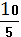 а) 450;                        б) 900;                  в) 360 0;                г) 1800.15. Выразите в минутах  часа?а) 30 мин;              б) 18 мин;                 в) 200 мин;               г) 21 мин.Ответы к тесту 12.   Тест 13.  Итоговый за  4 четверть.                  Вариант 1.1. После того как одну из цифр неизвестного числа в разряде единиц тысяч увеличили на 3, получилось  75436. Найдите первоначальное число.а) 77436;                  б) 75433;                  в) 72436;                 г) 77433.2. Представьте число 258093  в виде суммы разрядных слагаемых.а) 2000000 + 500000 + 8000 + 93;            б) 200000+50000+8000+90+3;в) 200000+50000+800+93;                         	г) 200000+5000+800+93.3. Найдите наименьшее решение неравенства: у≥4005×7030.а)  28155150;               б) 2815515;               в) 28155160;         г) 284715.4. Произведение  90 и 40 уменьшить в 20 раз.а)  30;                б) 180;                  в) 18;              г) 340.5. Найдите корень уравнения:  х + 4= 7.а) 3;                     б) 2                  в) 2;                    г) 116. Вычислите:  5 км 39 м – 294 м.а) 245м;                 б) 4775м;                      в) 5096м;                 г) 49745м.7. Из  двух городов расстояние, между которыми   1200 м, одновременно навстречу друг другу  выехали два поезда и встретились через 5 часов. Скорость первого поезда 125 км/ч.  С какой скоростью ехал второй поезд?а) 115 км/ч;               б) 365 км/ч;                      в) 115 км;                   г) 575 км/ч.8. Одна сторона прямоугольника равна 70 см, а площадь – 210 см2. Найдите периметр этого прямоугольника.а) 73 см;                  б) 100 см;               в) 292 см;              г) 146 см.9.  Найдите градусную меру угла составляющего:   развернутого угла.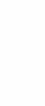 а) 400;                      б) 8100;                     в) 200;               г) 4050.10. Найдите угол,   которого равны 360.а) 540;                   б) 480;                  в) 240;                   г)280.11.  Выразите в килограммах ½  т:а)5000кг;             б) 50кг;                  в) 500 кг;                  г) 200 кг.12. Нина и Катя купили одинаковые карандаши. Нина сказала, что заплатила за 5 карандашей 35 рублей. Катя сказала, что заплатила за 6 карандашей 41 рубль. Всего девочки истратили 77 рублей. Кто из подруг ошибся в подсчетах?  а) обе;                    б) Нина;                  в) Катя;             г) никто.Тест 13.  Итоговый за  4 четверть.                  Вариант 2.1. После того как одну из цифр неизвестного числа в разряде десятков тысяч увеличили на 3, получилось 96872. Найдите первоначальное число.а) 96875;                    б) 66872;                      в) 96572;                г) 99872.2. Найдите число, которое представлено в виде суммы разрядных слагаемых: 500000+90000+20+1.а) 500921;              б) 590021;                 в) 590210;                    г) 509021.3. Найдите наибольшее  решение неравенства:  с≤ 678090:70.а) 96870;              б)9687;                           в) 9688;         г)96869.4.  Произведение чисел 160 и 30 уменьшить в 6 раз.а) 80;               б) 800;                       в) 124;                  г) 4794.5. Найдите корень уравнения:  b - 4= 1.а) 5;                      б) 6;                  в) 3;                        г) 2.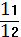 6. Вычислите:  6т 7 ц + 28 ц 46 кг.а)  3516 кг;                  б) 8854 кг;                   в) 8916 кг;              г) 9546 кг. 7. Из двух поселков удаленных друг от друга на расстоянии 480 км, одновременно навстречу друг другу выехали два мотоциклиста и встретились через 6 часов. Скорость первого мотоциклиста 48 км/ч. С какой скоростью ехал второй мотоциклист?а) 42 км/ч;               б) 32 км/ч;                  в) 128 км/ч;                  г) 32 км.8. Сумма сторон прямоугольника равна 36 см. Длина прямоугольника равна 12 см. Чему равна площадь?а) 24 см2;                    б) 18 см2;                        в)  72см2;               г) 6 см.9. Найдите градусную меру угла составляющего:   прямого угла.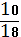 а) 1000;                    б) 3240;            в) 500;              г)1620.10. Найдите угол,  которого равны 400.а) 200;                        б) 800;                   в) 900;                   г) 180.11. Выразите  ц в килограммах:а) 75 кг;                   б) 750 кг;                        в)450 кг;           г) 750 г.12. Иван и Сергей купили одинаковые тетради. Иван сказал, что за 6 тетрадей он заплатил 49 рублей. Сергей сказал, что заплатил за 7 тетрадей 56 рублей. Всего мальчики истратили 104 рубля. Кто из друзей ошибся в подсчетах?а) никто;              б) Иван;                    в) оба;           г) Сергей.Тест 13.  Итоговый за  4 четверть.                  Вариант 3.1. После того как одну из цифр неизвестного числа в разряде единиц тысяч уменьшили на 5, получилось 142381. Найдите первоначальное число.а) 192381;                    б) 142386;                      в) 147381;                г) 142881.2.Представьте число 508051  в виде суммы разрядных слагаемых.а) 500000+80000+50+1;                      б) 50000+8000+ 50+1;в) 500000+80000+51;                           г)500000+8000+50+1.3.  Найдите наибольшее решение неравенства:  у 354600:900.а)393;              б)3940;             в) 394;                   г) 39.4.  Частное чисел 21630 и 21 увеличить   в 5 раз.а) 5150;              б) 135;            в) 650;               г) 515.5. Найдите корень уравнения:  z - 4= 2.а) 7;                     б) 6;                      в) 2;                              г) 8.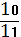 6. Вычислите:   4 т 6 кг + 18 ц 36 кг.а) 5842 кг;                  б) 2242 кг;                       в) 58042 кг;              г)22042 кг.7. Из двух поселков  удаленных друг от друга на расстояние 252 км, одновременно навстречу друг другу выехали два велосипедиста. Скорость первого велосипедиста 24 км/ч, а скорость второго велосипедиста на 6 км/ч меньше, чем скорость первого. Найдите время встречи?а) 6 ч;                       б) 7 ч;                       в) 9ч;               г) не встретятся.8. Площадь прямоугольника 48 см2, ширина 6 см. Чему равен периметр прямоугольника?а) 14 см;                    б) 28 см;               в) 18 см;               г) 28 см2. 9. Найдите градусную меру угла составляющего:    прямого угла.а) 500;                б)1620;               в) 1000;             г) 3240.10. Найдите угол,  которого равны 720.а)  2160;               б) 240;                      в) 180;                   г) 270. 11. Выразите   т в килограммах:а) 250кг;                                 б) 2500 кг;                  в) 4000кг;           г) 400 кг.12. Папа с сыном купили капусту.  За всю покупку они заплатили 72 рубля. Цена одного кг равна 8 рублей. Сколько килограммов капусты принес домой папа, если сын принес 3 кг?а) 4 кг;                      б) 3 кг;                     в) 9 кг;                 г) 6 кг.Тест 13.  Итоговый за  4 четверть.                  Вариант 4.1.  После того как одну из цифр неизвестного числа в разряде сотен тысяч уменьшили на 2, получилось 548139. Найдите первоначальное число.а) 568139;                    б) 748339;                      в) 548339;                г) 748139. 2. Найдите число, которое представлено в виде суммы разрядных слагаемых: 800000+90000+60+5.а) 890605;                  б) 890065;                       в) 89065;             г) 809056.3. Найдите наименьшее решение неравенства: у 3017×30.а)90510;            б) 9052;             в) 90520;           г)90511.4. Произведение чисел 360 и 500 уменьши на 1800.а) 178200;                     б) 2660;                   в) 10;                      г) 16200.5. Найдите корень уравнения:  9  - у = 7а) 2;                     б) 2;                  в) 1;                  г) 16.6. Вычислите:   6 км 28 м – 492 м.а)  136 м;                   б) 5536 м;              в) 5636 м;        г) 1108 м.7. Из двух концов пустыни, расстояние между которыми 119 км, одновременно навстречу друг другу вышли караваны  верблюдов. Один караван двигался со скоростью 8 км/ч. Найдите скорость второго каравана, если через 7 часов они встретились.а) 9 км/ч;             б) 25 км/ч;                в) 9 км;               г)11 км/ч.8. Периметр прямоугольника 34 см, ширина 8 см. Найдите площадь.а) 17 см2;                   б) 63 см2;	в) 72 см2;                   г) 72 см.9. Найдите градусную меру угла составляющего:   развернутого угла.а) 540;                       б)1500;                   в) 1080;            г) 3000. 10. Найдите угол,  которого равны 600.а) 2250;                      б) 1250;                в) 160;                      г) 120.11. Выразите   м в сантиметрах:а) 20 см;              б) 200 см;           в) 2 см;               г) 500 см.12. Мама с папой купили картофель. За всю покупку они заплатили 60 рублей. Цена одного кг равна 12 рублей. Сколько кг картофеля принес домой папа, если мама принесла 2 кг?а) 6 кг;             б) 3 кг;                  в) 2 кг;                г) 5 кг.Ответы к тесту 13.   Тест 14.             Итоговый тест  за 4 класс.                 Вариант 1.1.  Укажите, в каком числе содержится 30 тысяч и 5 сотен.а)  300050;                    б) 3500;                    в) 30500;          г) 30050.2.  Выберите, какое число нужно прибавить к четырём сотням, чтобы получилось  6000?    а) 5600;         б) 2000;         в) 5960;             г) 6400.3. Какое число последующее  для числа 419099?а) 420000;                     б) 419098;                   в) 500000;             г) 419100.4.  Найдите корень уравнения:  8 × у = 100 – 44.а) 9;           б) 12;                    в) 7;                      г) 6.5. Найдите  2/7 от 700.         а) 510;            б) 200;            в) 2450;         г) 50.6. Вычислите  9 × 3080        а) 27720;             б) 3089;     в) 343;       г) 27640.7.  Как вычислить площадь прямоугольника, если длина равна 34 см, а ширина на 18 см меньше?а) 34 × 18;               б) ( 34 + 34-18)×4;       в)34×( 34 – 18);     г) 34× (34+18).8. Чему равен периметр квадрата со стороной 20 см?а) 400см;             б) 40 см;               в) 400 см2;         г) 80 см.9. За 4 часа вертолет пролетел 820 км. Найдите скорость вертолета. а) 205 км;          б) 205 км/ч;         в) 250 км/ч;         г) 250 км.10.В каком ряду величины расположены в порядке возрастания:а) 61 см, 603 мм, 6 дм;        б) 603мм,  6 дм, 61 см;в) 6 дм, 603 мм, 61 см;         г) 603 мм, 61 см, 6 дм. 11. Как выразить  6 ч в минутах?а) 600 мин.;           б) 360 мин;           в) 240 мин;        г) 480 мин.12. Произведение чисел 84 и 28 уменьши на их частное.а) 2052;             б) 2352;                 в) 2350;             г) 2349.13. Мама Васи пронумеровала страницы его дневника. В нём оказалось 56 страниц. Сколько раз встретилась в нумерации цифра 5?а) 8 раз;             б) 10 раз;              в) 13 раз;              г) 14 раз.   Тест 14.             Итоговый тест  за 4 класс.                 Вариант 2.1. В каком числе 470 тысяч 3 десятка 9 единиц?а) 47039                     б) 470039;                в) 470309;          г) 4700039.2. Какое число  надо вычесть из 8 сотен, чтобы получилось 20 десятков?а) 600;                 б) 40;                 в) 780;                      г) 820.3. Какое число последующее числу 39099?а) 40000;          б) 39100;          в) 39098;           г) 39199.4. Найдите корень уравнения:             250: х = 200 – 75.а) 5;                  б) 2;          в) 20;        г)50.5. Найдите ¾ от 600.           а) 800;           б) 450;            в) 45;             г) 50.6. Вычислите 32480 : 80.          а)290;             б) 406;         в) 46;          г) 460.7. Укажите выражение для нахождения площади квадрата со стороной 17 см:а) 17 + 4;        б) 17 ×4;             в) 17 ×17;              г) 17 + 17.8. Чему равна сторона прямоугольника, если его периметр равен 16 см, а другая сторона – 2 см.а) (16 + 2) : 2;                  б) 16 : 2 – 2;           в) (16 – 2) : 2;     г) 16 : 4 + 2.9. Путешественник едет на машине со скоростью 60 км/ч. Какое расстояние между городами, если путник преодолеет его за 5 часов?а) 55 км;            б) 65 км;             в) 300 км;             г) 12 км.10. В каком ряду величины расположены в порядке возрастания:а)56 кг,    62 ц,  6т;         б) 62ц,  6 т; 56 кг;в) 62 ц, 56 кг, 6т;            г) 56 кг, 6 т, 62 ц.11. Сколько  кг в 4 т 25 кг?а) 425 кг;             б) 4025 кг;      в) 4250 кг;           г) 40025кг.12. К произведению 68 и 5 прибавьте разность этих же чисел.а) 136;                   б) 413;               в)403;             г) 277.13.  Сколько раз цифра 7 встречается в числах от 1 до 80?а)  15 раз;          б) 17 раз;             в) 18 раз;               г) 19 раз.Тест 14.             Итоговый тест  за 4 класс.                 Вариант 3.1. Укажите правильную запись числа тридцать две тысячи тридцать два.а) 32032;                 б) 32320;                в) 302320;             г) 3203200.2. Какое число  надо прибавить к трем сотням, чтобы получилось 800.а) 797;                   б) 500;               в) 803;               г) 770.3.Какое число предыдущее для  числа 500500?а) 500501;               б) 500490;             в) 500499;             г) 499499.4. Найдите корень уравнения:  8 × у = 560 : 8а)70;             б) 7;            в) 80;             г) 60.5.Найдите  2/9 от 900.          а) 200;              б) 50;           в) 5050;        г) 4050.6. Найдите произведение чисел 405 и 36.а) 441;                б) 369;               в) 14580;              г) 1458.7. Стороны прямоугольника равны 12 м и 3м. Найдите его площадь.а) 36 м;              б) 15 м2;                  в) 36 м2;              г) 30 м2.8. Периметр квадрата  464 см. Чему  равна  его сторона?а) 232 см;                     б) 116 см2;          в) 106 см;          г) 116 см.9. За  7 часов поезд прошел расстояние равное 490 км. С какой скоростью двигался поезд?       а) 70 км;        б) 497 км/ч;          в) 70 км/ч;       г) 483 км/ч.10.  В каком ряду величины расположены в порядке возрастания:а) 5т, 25 кг, 1256г;        б) 25 кг,  1256г, 5т;в) 1256г, 5т, 25 кг;          г) 1256г,  25 кг, 5т.11. Сколько килограммов в 705 центнерах?а) 705 кг;            б) 705000 кг;          в) 7050 кг;          г) 70500 кг.12. Из  произведения 52 и  4 вычти сумму этих же чисел.а) 8;                  б) 69;            в) 152;                    г) 160.13. Маша и Юля купили одинаковые альбомы. Маша сказала, что за 4 альбома она заплатила 28 руб. Юля сказала, что заплатила за 6 альбомов 40 руб. Всего девочки истратили 70 рублей. Кто из подруг ошибся в подсчетах?а) Юля;          б) Маша;             в) обе;               г) никто.Тест 14.             Итоговый тест  за 4 класс.                 Вариант 4.1. Два миллиона четыреста тысяч восемь – это…а)2004008;              б) 2040008;           в) 240008;       г) 2400008.2. Какое число надо прибавить к двум сотням, чтобы получилось 900.а) 898;                          б) 880;                в) 700;             г) 920.3. Какое число предыдущее для  числа  7001000?а)7001001;                  б) 7009999;             в) 7000999;          г) 7000900.4. Найдите корень уравнения:  60 ×  С = 757 – 37.а) 12;               б) 120;              в)14;              г) 140.5. Найдите 5/6 от 720.     а) 864;         б) 24;         в) 600;       г) 750.6. Вычислите  208 × 35.        а)624;          б) 980;         в) 728;        г) 7280.7. Как найти площадь прямоугольника со сторонами 7 см и 9 см?а) 7 + 9;      б) (7+9)× 2;         в) 7×4 + 9×4;         г) 7×9.8. Площадь прямоугольника 128 см2, длина стороны прямоугольника равна 16 см. Вычислите ширину.а) 18 см2; 	б) 18 см;      3) 10 см;           г) 8 см.9. Турист проплыл на лодке 60 км со скоростью  6 км/ч. Сколько времени плыл турист?а) 10 ч;       б) 54 ч;              в) 12 ч;            г)66 ч. 10.  В каком ряду величины расположены в порядке возрастания:а) 23 см, 3м,  6 дм;               б) 3м, 6 дм, 23 см;в) 23 см, 6 дм, 3м;                 г) 23 см, 3м, 6 дм.11. Выразите в секундах 3 мин 20 с.а) 320с;               б) 200 с;              в) 3200с;           г) 32 с.12. К частному чисел 54 и 3 прибавьте сумму этих же чисел.а)69;              б) 75;                в) 219;          г) 108.13. В тетради пронумеровано 34 страницы. Сколько раз встречается цифра 3?а)  34 раза;          б) 10 раз;             в) 8 раз;               г) 9 раз.Ответы к тесту 14.   Список литературы1. Математика: итоговое тестирование: 4 кл./ Узорова О.В., Е.А. Нефедова. – М.: АСТ: Астрель; Владимир: ВКТ, 2010. – 15с.2. Тренажер по математике. Подготовка к итоговой аттестации в начальной школе. / Т.л. Мишакина, С.А. Гладкова. – М.: Издательство «Ювента», 2009. – 48 с.3. Математика: тесты: 4 –й кл.: учеб. – метод. пособие/ С.И. Волкова, И.С. Ордынкина. – Тула: Родничок; М.: АСТ: Астрель, 2008. – 109с.4. Петерсон.Л.Г. Математика. 4 класс. В 3 частях.- М.: Ювента, 2004.5. Петерсон Л.Г., Барзунова Э.Р., Невретдинова.А.А. Самостоятельные и контрольные работы по математике для начальной школы. Выпуск 4 . Вариант 1,2. –М.:  Ювента, 2008. – 96с.6. Семакина . Л.И., Гараева. Я.Ш. Поурочные разработки по математике. 4 класс. К учебному комплекту Л.Г.Петерсон. М.: «ВАКО», 2004. – 336с.7. Программа: Начальные классы – М.: Просвещение, 2004.8. Математика. Мониторинг качества знаний. 4 класс/ Сост. М.Б.Буданцева, Н.В. Агжитова. – М.: ТЦ Сфера, 2009. – 112с.9. Математика: входные тесты за курс начальной школы: 5 класс/ Л.А. Иляшенко. – М.: Издательство «Экзамен», 2010. – 44с.10. Математика: Самостоятельные работы: 4 класс/ М.И.Кузнецова. – 2-е изд., стереотип. – М.: Издательство «Экзамен». 2010. – 127с.ВариантЗадание1234567891011121314151.1.вагввбаабббвббв2.2.ббвввбаавабвббБ3.3.бавбгвггвгввббб4.4.гбвбввагвгаабвбвариантЗадание123456789910101.1.ввбббабгвбгб2.2.гбвааввгвбвг3.3.гбаббббабваб4.4.вабаавагввгввариантЗадание123456789101.1.баагббгавг2.2.гбввбваввг3.3.вббвбвгвбг4.4.вабгбаавбввариантЗадание12345678910111.1.гавбвбвббвб2.2.ваббвббавбб3.3.ввббвббгббб4.4.габббббвгвввариантЗадание12345678910111213141.1.бгбгббввббббав2.2.бвавбгвббббввв3.3.вггвавбвввбввв4.4.аббгвбвваааввгвариантЗадание12345678910111.1.ббвбаабввав2.2.бавабббббаГ3.3.аабвааббваб4.4.ааавбабгбаввариантЗадание12345678910111.1.баагбваабаб2.2.гбббббаагва3.3.ббгабббабаа4.4.вббвбаавгвавариантЗадание1222234456789101.1.ббабваавваггб62.2.вбввбваваббаа63.3.гбабвгвббгбвб54.4.абагвбгвбггбб2вариантЗадание1234567891.1.аавббггбб2.2.бабвббгба3.3.ааббгвбаб4.4.бббаввбабвариантЗадание123455566671.1.бббаа   ббавв2.2.абааббвавв3.3.вбббвбаваг4.4.бааавгаббб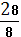 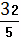 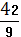 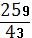 5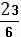 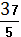 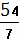 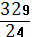 7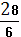 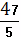 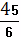 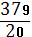 5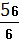 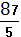 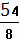 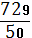 7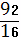 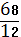 465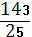 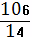 7 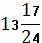 7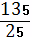 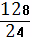 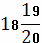 5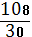 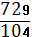 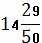 7вариантЗадание123456789101.1.бавбббвбв2.2.баввввваа3.3.ваггбгбвв4.4.габбггвгавариантЗадание1234567891011121314151.1.вбгббваабвгаба, бв2.2.ввбвабгбабгбвб,ба3.3.вбавбабввггавг,бб4.4.бвбваббвавгвгв,вбвариантЗадание1234567891011121.1.вбабвбагаавв2.2.бббббгбввбаб3.3.вгаааааббааГ4.4.гбгавбавваабвариантЗадание123456789101112131.1.вагвбавгбвббв2.2.баббббвбвгбвб3.3.аввааввгвггва4.4.гввавгггавббГ